ИНФОРМАЦИОННЫЙ БЮЛЛЕТЕНЬ № 6(249)АДМИНИСТРАЦИИЕЙСКОУКРЕПЛЕНСКОГОСЕЛЬСКОГО ПОСЕЛЕНИЯЩЕРБИНОВСКОГО РАЙОНАсело Ейское Укрепление19.04.2019СОДЕРЖАНИЕОб утверждении Порядка выдачи согласиявладельца автомобильной дороги на капитальныйремонт, ремонт пересечений и примыканий в отношенииавтомобильных дорог федерального, регионального или межмуниципального значения с автомобильнымидорогами местного значения Ейскоукрепленского сельскогопоселения Щербиновского районаВ соответствии с Федеральными законами от 8 ноября 2007 года № 257-ФЗ «Об автомобильных дорогах и о дорожной деятельности в Российской Федерации и о внесении изменений в отдельные законодательные акты Российской Федерации», от 29 декабря 2017 года № 453-ФЗ «О внесении изменений в статью 20 Федерального закона «Об автомобильных дорогах и о дорожной деятельности в Российской Федерации и о внесении изменений в отдельные законодательные акты Российской Федерации», от 6 октября 2003 года № 131-ФЗ «Об общих принципах организации местного самоуправления в Российской Федерации», Уставом Ейскоукрепленского сельского поселения Щербиновского района п о с т а н о в л я ю:1. Утвердить Порядок выдачи согласия владельца автомобильной дороги на капитальный ремонт, ремонт пересечений и примыканий в отношении автомобильных дорог федерального, регионального или межмуниципального значения с автомобильными дорогами местного значения Ейскоукрепленскогосельского поселения Щербиновского района (прилагается).2. Разместить настоящее постановление на официальном сайте администрации Ейскоукрепленского сельского поселения Щербиновского района.3. Опубликовать настоящее постановление в периодическом печатном издании «Информационный бюллетень администрации Ейскоукрепленского сельского поселения Щербиновского района».4. Контроль за выполнением настоящего постановления оставляю за собой.5. Постановление вступает в силу на следующий день со дня его официального опубликования.ГлаваЕйскоукрепленского сельского поселения Щербиновского района                                                                       А.А. КолосовПРИЛОЖЕНИЕУТВЕРЖДЕНпостановлением администрацииЕйскоукрепленского сельского поселения Щербиновского районаот 05.04.2019 № 26ПОРЯДОКвыдачи согласия владельца автомобильной дорогина капитальный ремонт, ремонт пересечений и примыканийв отношении автомобильных дорог федерального, региональногоили межмуниципального значения с автомобильными дорогамиместного значения Ейскоукрепленского сельского поселенияЩербиновского района1. Общие положения.1.1. Настоящий порядок выдачи согласия на капитальный ремонт, ремонт пересечений и примыканий в отношении автомобильных дорог федерального, регионального или межмуниципального значения с автомобильными дорогами местного значения Ейскоукрепленского сельского поселения Щербиновского района (далее по тексту – Порядок) устанавливает порядок выдачи согласия владельца автомобильных дорог на капитальный ремонт, ремонт пересечений и примыканий дорог федерального, регионального или межмуниципального значения с автомобильными дорогами местного значения Ейскоукрепленского сельского поселения Щербиновского района (далее по тексту – Согласие) и перечень документов, необходимых для его выдачи.2. Порядок получения согласия.2.1. Выдачу Согласия осуществляет Администрация Ейскоукрепленского сельского поселения Щербиновского района (далее – Администрация).2.2. Капитальный ремонт, ремонт пересечений и примыканий в отношении автомобильных дорог федерального, регионального или межмуниципального значения с автомобильными дорогами местного значения Ейскоукрепленского сельского поселения Щербиновского района допускаются при наличии согласия Администрации, выдаваемого в порядке, предусмотренном настоящей главой.2.3. Согласие в письменной форме владельца автомобильной дороги, должно содержать технические требования и условия, подлежащие обязательному исполнению лицами, осуществляющими капитальный ремонт и ремонт пересечений и примыканий (далее по тексту - технические требования и условия, подлежащие обязательному исполнению).2.4. Для выполнения работ по капитальному ремонту, ремонту пересечений и примыканий заявитель обращается в Администрацию с заявлением о согласовании проведения указанных работ. В заявлении указывается:наименование заявителя;данные о заявителе:для физического лица, в том числе индивидуального предпринимателя - фамилия, имя, отчество (при наличии); сведения о государственной регистрации физического лица в качестве индивидуального предпринимателя; идентификационный номер налогоплательщика; адрес места жительства; контактный телефон, факс (при наличии), адрес электронной почты (при наличии);для юридического лица - полное наименование с указанием организационно-правовой формы; сведения о государственной регистрации юридического лица; идентификационный номер налогоплательщика; адрес (место нахождения); контактный телефон, факс, адрес электронной почты (при наличии);цель получения согласия (строительство, реконструкция, капитальный ремонт, ремонт пересечения и (или) примыкания);состав и срок проведения работ;кадастровые номера земельных участков (в случае, если земельные участки сформированы и осуществлена их постановка на государственный кадастровый учет);планируемое место пересечения и (или) примыкания относительно автомобильной дороги федерального значения (номер и наименование автомобильной дороги с указанием участка в километрах, метрах и стороны (правая или левая);срок действия согласия, достаточный для строительства, реконструкции, капитального ремонта, ремонта пересечения и (или) примыкания, но не более трех лет;способ получения согласия (почтовая связь, факс, электронная почта).К заявлению заявитель прикладывает следующие документы:1) документ, удостоверяющий личность заявителя или его представителя (подлежит возврату заявителю (представителю заявителя) после удостоверения его личности при личном приеме);2) документ, удостоверяющий полномочия представителя заявителя, в случае подачи заявления представителем заявителя (при отсутствии соответствующей записи о полномочиях лица в Едином государственном реестре юридических лиц);3) техническое задание на выполнение работ, подписанное Заявителем (для согласования выполнения работ по строительству, реконструкции пересечений или примыканий);4) ведомость объемов работ, предусматривающую виды работ и объем работ, выраженных в количественных показателях (для согласования выполнения работ по капитальному ремонту, ремонту пересечений или примыканий);5) утвержденный порядок осуществления работ для согласования Уполномоченным органом;6) материалы топографической съемки территории земельного участка на бумажном и электронном носителях в масштабе 1:500 с нанесением предполагаемых или существующих пересечений, примыканий, выполненной не позднее месяца до подачи заявления.Заявление подписывается заявителем и заверяется печатью заявителя (при наличии).2.5. Регистрация заявления осуществляется Администрацией в течение одного рабочего дня с даты его поступления.При обращении заявителя, специалист Администрации, осуществляющий прием и регистрацию заявления, обязан предоставить ему сведения о дате приема обращения и его регистрационном номере.В течение трех рабочих дней с даты регистрации заявления, специалист, Администрации, проверяет соответствие сведений, указанных в заявлении, и наличие документов, предусмотренных пунктом 2.4 настоящего Порядка, и принимает решение о рассмотрении заявления или об отказе в рассмотрении заявления.В случае, если документы представлены заявителем не в полном объеме либо в заявлении не указаны сведения, предусмотренные пунктом 2.4 настоящего Порядка, Администрация, в течение трех рабочих дней с даты регистрации заявления, направляет заявителю уведомление об отказе в рассмотрении заявления в письменной форме с указанием оснований отказа.2.6. По результатам рассмотрения заявления Администрацией в срок не более тридцати календарных дней со дня поступления заявления принимается решение о выдаче согласия или об отказе в выдаче согласия. При наличии оснований, предусмотренных пунктом 2.10 настоящего Порядка, Администрация отказывает в согласовании.2.7. В ходе рассмотрения заявления Администрация:1) получает по системе межведомственного информационного взаимодействия сведения из единого государственного реестра юридических лиц (для юридических лиц) или сведения из единого государственного реестра индивидуальных предпринимателей (для индивидуальных предпринимателей);2) направляет в Администрацию муниципального образования Щербиновский районзапрос о соответствии планируемого строительства, реконструкции пересечений или примыканий документации по планировке территории (срок направления ответа на запрос не должен превышать 5 рабочих дней со дня получения запроса);3) проверяет наличие оснований для отказа в согласовании строительства, реконструкции, капитального ремонта, ремонта пересечений или примыканий, предусмотренных пунктом 2.10 настоящего Порядка;4) определяет возможность осуществления строительства, реконструкции, капитального ремонта, ремонта пересечений или примыканий в соответствии с требованиями технических регламентов, а до их принятия требованиям ГОСТов, СниПов, ВСН.2.8. Согласование планируемого строительства, реконструкции, капитального ремонта, ремонта пересечений или примыканий осуществляется в форме постановления Администрации, отказ в согласовании оформляется в форме уведомления.Постановление о согласовании должно содержать технические требования и условия, подлежащие обязательному исполнению лицами, осуществляющими строительство, реконструкцию, капитальный ремонт, ремонт пересечений, примыканий; согласованный объем таких работ (для капитального ремонта, ремонта пересечений, примыканий); согласованный порядок осуществления работ по ремонту указанных пересечений и примыканий, требования о соблюдении организации дорожного движения; об обеспечении лицами, осуществляющими капитальный ремонт, ремонт пересечений, примыканий, информирования Администрации о порядке осуществления работ, введения ограничения или прекращения движения транспортных средств в соответствии с пунктами 2.13-2.14 настоящего Порядка.2.9. О факте согласования (отказа в согласовании) заявитель в срок, установленный в пункте 2.5 Порядка, информируется посредством телефонной связи (при указании в заявлении) или путем направления уведомления на его электронный адрес (при указании в заявлении), а также путем направления заявителю по почте заказным письмом или в электронной форме по адресу, указанному в заявлении.2.10. Основанием для отказа в согласовании планируемого строительства, реконструкции, капитального ремонта, ремонта пересечений или примыканий являются:1) непредставление документов, указанных в пункте 2.4 настоящего Порядка;2) несоответствие планируемого строительства, реконструкции пересечений или примыканий документации по планировке территории;3) несоответствие планируемого строительства, реконструкции, капитального ремонта, ремонта пересечений или примыканий требованиям технических регламентов, а до их принятия требованиям ГОСТов, СниПов, ВСН.В случае принятия Администрацией решения об отказе в выдаче согласия по основаниям, указанным в настоящем пункте, Администрация, в течение тридцати календарных дней с даты регистрации заявления, направляет заявителю мотивированный отказ в выдаче согласия в письменной форме с указанием основания отказа.2.11. Заявитель вправе обжаловать решения Администрации об отказе в согласовании планируемого строительства, реконструкции, капитального ремонта, ремонта пересечений или примыканий в порядке и в сроки, установленные действующим законодательством.2.12. При согласовании ремонта пересечений и примыканий владельцы автомобильных дорог обязаны информировать лиц, которые планируют осуществлять капитальный ремонт, ремонт таких пересечений и примыканий, о планируемых реконструкции, капитальном ремонте автомобильных дорог и о сроках их реконструкции, капитального ремонта.Расходы на капитальный ремонт, ремонт пересечений или примыканий, в том числе расходы на выполнение дополнительных работ, связанных с обеспечением безопасности дорожного движения, водоотведения и исполнением других установленных техническими регламентами требований, несут лица, в интересах которых осуществляются строительство, реконструкция, капитальный ремонт, ремонт пересечений или примыканий.2.13. Лица, осуществляющие строительство, реконструкцию, капитальный ремонт, ремонт пересечений, примыканий, в течение 3-х рабочих дней с начала работ (завершения работ) в письменной форме уведомляют Администрацию об их начале (завершении).2.14. В случае необходимости введения ограничения или прекращения движения транспортных средств по автомобильной дороге, связанной со строительством, реконструкцией, капитальным ремонтом, ремонтом пересечений, примыканий, съездов, подъездов к автомобильным дорогам в границах полосы отвода автомобильной дороги, их владелец уведомляет об этом Администрацию с указанием срока вводимых ограничений или прекращения движения транспортных средств не позднее чем за 45 дней до их введения. При наличии согласия Администрации на строительство, реконструкцию, капитальный ремонт, ремонт пересечений, примыканий, съездов, подъездов к автомобильным дорогам Администрация не позднее чем за 35 дней до срока, указанного в уведомлении, обеспечивает издание муниципального правового акта о введении временного ограничения или прекращения движения.2.15. Лица, осуществляющие ремонт пересечений или примыканий без предусмотренного настоящим порядком согласия или с нарушением технических требований и условий, подлежащих обязательному исполнению, по требованию владельца автомобильной дороги обязаны прекратить осуществление капитального ремонта, ремонта пересечений и примыканий, осуществить снос незаконно возведенных сооружений, иных объектов и привести автомобильные дороги в первоначальное состояние.В случае отказа от исполнения указанных требований владелец автомобильной дороги выполняет работы по ликвидации построенных пересечений или примыканий с последующей компенсацией затрат за счет лиц, виновных в незаконном возведении указанных сооружений, иных объектов, в соответствии с законодательством Российской Федерации.ГлаваЕйскоукрепленского сельского поселенияЩербиновского района                                                                      А.А. КолосовОб утверждении Положения об осуществлении муниципального контроля за обеспечением сохранности автомобильных дорог местного значения в границах Ейскоукрепленского сельского поселения Щербиновского районаВ соответствии с Федерального закона от 26 декабря 2008 года № 294-ФЗ «О защите прав юридических лиц и индивидуальных предпринимателей при осуществлении государственного контроля (надзора) и муниципального контроля», Уставом Ейскоукрепленского сельского поселения Щербиновского района п о с т а н о в л я ю:1. Утвердить Положение об осуществлении муниципального контроля за обеспечением сохранности автомобильных дорог местного значения в границах Ейскоукрепленского сельского поселения Щербиновского района, согласно приложению.2. Разместить настоящее постановление на официальном сайте администрации Ейскоукрепленского сельского поселения Щербиновского района.3. Опубликовать настоящее постановление в периодическом печатном издании «Информационный бюллетень администрации Ейскоукрепленского сельского поселения Щербиновского района».4. Контроль за выполнением настоящего постановления оставляю за собой.5. Постановление вступает в силу на следующий день со дня его официального опубликования.ГлаваЕйскоукрепленского сельского поселенияЩербиновского района                                                                      А.А. КолосовПРИЛОЖЕНИЕУТВЕРЖДЕНОпостановлением администрацииЕйскоукрепленского сельскогопоселения Щербиновского районаот 05.04.2019 № 27ПОЛОЖЕНИЕ
 об осуществлении муниципального контроля за обеспечением сохранности автомобильных дорог местного значения в границах Ейскоукрепленского сельского поселения Щербиновского района
1.Общие положения1.1. Положение устанавливает порядок осуществления муниципального контроля за обеспечением сохранности автомобильных дорог местного значения в границах Ейскоукрепленского сельского поселения Щербиновского района, за соблюдением установленных законами и другими нормативными правовыми актами Российской Федерации, Краснодарского края, Ейскоукрепленского сельского поселения Щербиновского района требований к использованию автомобильных дорог местного значения и осуществлению дорожной деятельности.1.2. Положение о муниципальном контроле за обеспечением сохранности автомобильных дорог местного значения в границах Ейскоукрепленского сельского поселения Щербиновского района (далее – Положение) определяет основные задачи, принципы и права должностных лиц при проведении муниципального контроля за обеспечением сохранности автомобильных дорог местного значения в границах Ейскоукрепленского сельского поселения Щербиновского района (далее - поселения), за соблюдением гражданами, юридическими лицами и индивидуальными предпринимателями законодательства Российской Федерации, Краснодарского края и муниципальных правовых актов (далее - муниципальный контроль).1.3. Положение разработано в соответствии с:- Конституцией Российской Федерации от 12 декабря 1993 года;- Федеральным законом от 8 ноября 2007 года № 257-ФЗ «Об автомобильных дорогах и о дорожной деятельности в Российской Федерации и о внесении изменений в отдельные законодательные акты Российской Федерации»;- Федеральным законом от 26 декабря 2008 года № 294-ФЗ «О защите прав юридических лиц и индивидуальных предпринимателей при осуществлении государственного контроля (надзора) и муниципального контроля»;- Федеральным законом 6 октября 2003 года № 131-ФЗ «Об общих принципах организации местного самоуправления в Российской Федерации»;- постановлением Правительства Российской Федерации от 30 июня 2010 года № 489 «Об утверждении Правил подготовки органами государственного контроля (надзора) и органами муниципального контроля ежегодных планов проведения плановых проверок юридических лиц и индивидуальных предпринимателей»;- постановлением Правительства Российской Федерации от 16 июля 2009 года № 584 «Об уведомительном порядке начала осуществления отдельных видов предпринимательской деятельности»;- приказом Генпрокуратуры России от 27 марта 2009 года № 93 «О реализации Федерального закона от 26 декабря 2008 года № 294-ФЗ «О защите прав юридических лиц и индивидуальных предпринимателей при осуществлении государственного контроля (надзора) и муниципального контроля»;- приказом Министерства экономического развития Российской Федерации от 30 апреля 2009 года № 141 «О реализации положений предпринимателей при осуществлении государственного контроля (надзора) и муниципального контроля»;- Законом Краснодарского края от 7 июня 2001 года № 369-K3 «Об автомобильных дорогах, расположенных на территории Краснодарского края».1.4. Мероприятия по муниципальному контролю в отношении юридических лиц и индивидуальных предпринимателей осуществляется в соответствии с Федеральным законом от 26 декабря 2008 года № 294-ФЗ «О защите прав юридических лиц и индивидуальных предпринимателей при осуществлении государственного контроля (надзора) и муниципального контроля» и настоящим Положением.1.5. Мероприятия по муниципальному контролю в отношении граждан осуществляется в соответствии с настоящим Положением.1.6. Предметом муниципального контроля является проверка соблюдения при осуществлении деятельности гражданами, индивидуальными предпринимателями и юридическими лицами обязательных требований по обеспечению сохранности автомобильных дорог местного значения в границах поселения, установленных федеральными законами, законами Краснодарского края и муниципальными правовыми актами (далее - обязательные требования). 2. Цели, задачи и принципы муниципального контроля2.1. Цели осуществления муниципального контроля являются:- обеспечение соблюдения прав и законных интересов граждан, юридических лиц и индивидуальных предпринимателей;- обеспечение соблюдения обязательных требований в сфере сохранности автомобильных дорог местного значения в границах поселения.2.2.	Основными задачами муниципального контроля являются:- соблюдение требований к использованию автомобильных дорог местного значения и осуществлению дорожной деятельности;- защита государственных, муниципальных и общественных интересов, а также прав граждан, юридических лиц и индивидуальных предпринимателей при использовании автомобильных дорог местного значения и осуществлении дорожной деятельности;- принятие мер по предупреждению нарушений законодательства об автомобильных дорогах и дорожной деятельности;- контроль за устранением нарушений законодательства об автомобильных дорогах и дорожной деятельности;- обеспечение сохранности и развития, автомобильных дорог местного значения в границах поселения , улучшение их технического состояния.2.3. Принципами осуществления муниципального контроля являются:- доступность и открытость для граждан, юридических лиц и индивидуальных предпринимателей нормативных правовых актов, устанавливающих обязательные требования по использованию автомобильных дорог и осуществлению дорожной деятельности;- соблюдение  прав и законных интересов государства, муниципального образования, граждан, юридических лиц и индивидуальных предпринимателей при осуществлении муниципального контроля; - соответствие предмета проводимого мероприятия по контролю компетенции органа, осуществляющего муниципальный контроль на территории поселения;- учет мероприятий по муниципальному контролю, проводимых органом, осуществляющим муниципальный контроль на территории поселения;- возможность обжалования действий (бездействия) органа  осуществляющего муниципальный контроль на территории поселения, нарушающих порядок проведения муниципального контроля, установленный настоящим Положением; - соблюдение законодательства Российской Федерации, Краснодарского края, муниципальных правовых актов при осуществлении муниципального контроля.Объективность и всесторонность осуществления муниципального контроля, а также достоверность результатов проводимых проверок.3. Орган, осуществляющий муниципальный контроль3.1 Органом, уполномоченным на осуществление муниципального контроля, является администрация Ейскоукрепленского сельского поселения Щербиновского района (далее - Администрация).3.2 Главным муниципальным инспектором является глава Ейскоукрепленского сельского поселения Щербиновского района (далее – глава поселения). Муниципальными инспекторами являются специалисты Администрации, в должностные обязанности которых входит осуществление муниципального контроля за обеспечением сохранности автомобильных дорог местного значения в границах поселения, а также иные лица, назначенные распоряжением Администрации.3.3. Требования должностных лиц, осуществляющих муниципальный контроль по вопросам, входящим в их компетенцию, подлежат обязательному исполнению в установленные сроки всеми гражданами, юридическими лицами и их руководителями, индивидуальными предпринимателями и должностными лицами.Неисполнение или несвоевременное исполнение указанных требований влекут за собой ответственность в соответствии с законодательством Российской Федерации.3.4. К полномочиям органа, осуществляющего муниципальный контроль, его должностных лиц относится:- организация и осуществления муниципального контроля за обеспечением сохранности автомобильных дорог местного значения в границах поселения;- осуществление мониторинга действующих муниципальных правовых актов, регулирующих вопросы, относящиеся к сфере осуществления муниципального контроля на предмет соответствия федеральному, краевому законодательству, муниципальным правовым актам, при необходимости принятие мер по внесению изменений, отмене соответствующих муниципальных правовых актов;- осуществление иных полномочий, предусмотренных федеральными законами, законами Краснодарского края и муниципальными правовыми актами. 4. Права и обязанности, ответственность должностных лиц при проведении муниципального контроля4.1. При осуществлении муниципального контроля должностные лица имеют право:- проверять соблюдение гражданами, юридическими лицами, индивидуальными предпринимателями обязательных требований по сохранности автомобильных дорог местного значения и получать необходимые документы, связанные с целями, задачами и предметом проверки;- беспрепятственно при предъявлении служебного удостоверения и копии распоряжения главы поселения, о назначении проверки посещать организации и индивидуальных предпринимателей и проводить обследования автомобильных дорог, а так же проводить необходимые исследования, испытания, экспертизы, и иные мероприятия по муниципальному контролю;- в ходе проведения проверки запрашивать и получать на основании мотивированных письменных запросов от граждан, юридических лиц, индивидуальных предпринимателей необходимую информацию и документы;- производить осмотр состояния автомобильных дорог местного значения в границах поселения, на которых осуществляют деятельность граждане, юридические лица и индивидуальные предприниматели, при предъявлении служебного удостоверения.- привлекать экспертные организации и экспертов для проведения необходимых для осуществления муниципального контроля измерений и выдачи заключений;- давать обязательные для исполнения предписания, распоряжения по использованию автомобильных дорог, установленных действующим законодательством;- устанавливать сроки устранения нарушений требований по сохранности автомобильных дорог местного значения, выявленных в ходе проверок;- запрашивать в установленном порядке сведения об участках дорог местного значения и их правообладателях;- обращаться в правоохранительные органы за оказанием содействия в пресечении действий, препятствующих их законной деятельности, установлении личности нарушителей и их принудительной доставке для составления протоколов об административных правонарушениях;- составлять по результатам проверок акты с обязательным ознакомлением граждан, индивидуальных предпринимателей и юридических лиц, в отношении которых проводилась проверка.4.2. Главный муниципальный инспектор, помимо прав, предусмотренных пунктом 4.1 настоящего Положения, имеет право:- подписывать распоряжения на проведение проверок соблюдения законодательства об автомобильных дорогах и дорожной деятельности; подписывать акты проверок и предписания;- осуществлять организацию деятельности по муниципальному контролю;- вносить предложения о приведении муниципальных правовых актов, регулирующих вопросы дорожной деятельности в соответствие с законодательством Российской Федерации и Краснодарского края;4.3. Главный муниципальный инспектор и муниципальные инспекторы обязаны:- своевременно и в полной мере исполнять предоставленные в соответствии с законодательством Российской Федерации полномочия по предупреждению, выявлению и пресечению нарушений обязательных требований и требований, установленных муниципальными правовыми актами;- соблюдать законодательство Российской Федерации, права и законные интересы юридических лиц, индивидуальных предпринимателей, проверка которых проводится; - проводить  проверку на основании распоряжения Администрации;- проводить проверку только во время исполнения служебных обязанностей, выездную проверку только при предъявлении служебных удостоверений, копии распоряжения Администрации, и в случае, предусмотренном частью 5 статьи 10 Федерального закона от 26 декабря 2008 года № 294-ФЗ копии документа о согласовании проведения проверки;- не препятствовать руководителю, иному должностному лицу при проведении проверки и давать разъяснения по вопросам, относящимся к предмету проверки;- предоставлять руководителю, иному должностному лицу или уполномоченному представителю юридического лица, индивидуальному предпринимателю, его уполномоченному представителю, присутствующим при проведении проверки, информацию и документы, относящиеся к предмету проверки;- знакомить руководителя, иное должностное лицо или уполномоченного представителя юридического лица, индивидуального предпринимателя, его уполномоченного представителя с результатами проверки;- учитывать при определении мер, принимаемых по фактам выявленных нарушений, соответствие указанных мер тяжести нарушений, их потенциальной опасности для жизни, здоровья людей, для возникновения чрезвычайных ситуаций природного и техногенного характера, а также не допускать необоснованного ограничения прав и законных интересов граждан, в том числе индивидуальных предпринимателей, юридических лиц;- доказывать обоснованность своих действий при их обжаловании юридическими лицами, индивидуальными предпринимателями в порядке, установленном законодательством Российской Федерации;- соблюдать сроки проведения проверки, установленные Федеральным законом от 26 декабря 2008 года № 294-ФЗ;- не требовать от юридического лица, индивидуального предпринимателя документы и иные сведения, представление которых не предусмотрено законодательством Российской Федерации; - перед началом проведения выездной проверки по просьбе руководителя, иного должностного лица или уполномоченного представителя юридического лица, индивидуального предпринимателя, его уполномоченного представителя ознакомить их с распоряжениями, приказами (при их наличии), в соответствии с которым проводится проверка;- осуществлять запись о проведенной проверке в журнале учета проверок в случае его наличия у юридического лица, индивидуального предпринимателя;- своевременно и в полной мере предупреждать, выявлять и пресекать правонарушения по использованию автомобильных дорог местного значения;- принимать в пределах своих полномочий необходимые меры по устранению выявленных нарушений в сфере сохранности автомобильных дорог местного значения;- проводить профилактическую работу по устранению обстоятельств, способствующих совершению правонарушений в сфере сохранности автомобильных дорог местного значения;- оперативно рассматривать поступившие заявления и обращения о нарушениях при использовании автомобильных дорог местного значения и принимать соответствующие меры;- выполнять требования законодательства по защите прав граждан, юридических лиц и индивидуальных предпринимателей при осуществлении мероприятий по муниципальному контролю сохранности автомобильных дорог местного значения;- проводить мероприятия по контролю на основании и в строгом соответствии с постановлением о проведении проверки;- составлять по результатам проверок акты с обязательным ознакомлением граждан, индивидуальных предпринимателей и юридических лиц, в отношении которых проводились мероприятия по контролю;- в срок  уведомлять лицо, в отношении которого проводится проверка, о проведении проверки обеспечения сохранности автомобильных дорог;- выдавать предписания об устранении выявленных в ходе проверки нарушений;- перед проведением плановой проверки разъяснить руководителю, иному должностному лицу или уполномоченному представителю юридического лица, индивидуальному предпринимателю, его уполномоченному представителю содержание положений статьи 26.1 Федерального закона от 26 декабря 2008 года № 294-ФЗ;- знакомить руководителя, иное должностное лицо или уполномоченного представителя юридического лица, индивидуального предпринимателя, его уполномоченного представителя с документами и (или) информацией, полученными в рамках межведомственного информационного взаимодействия.4.4. При проведении проверки должностные лица, осуществляющие муниципальный контроль, не вправе:1) проверять выполнение обязательных требований и требований, установленных муниципальными правовыми актами, если такие требования не относятся к полномочиям органа муниципального контроля, от имени которых действуют эти должностные лица;2) осуществлять плановую или внеплановую выездную проверку в случае отсутствия при ее проведении руководителя, иного должностного лица или уполномоченного представителя юридического лица, индивидуального предпринимателя, его уполномоченного представителя, за исключением случая проведения такой проверки по основанию, предусмотренному подпунктом  «б»  части 2 пункта 8.2 настоящего Положения;3) требовать представления документов, информации, образцов продукции, проб обследования объектов окружающей среды и объектов производственной среды, если они не являются объектами проверки или не относятся к предмету проверки, а также изымать оригиналы таких документов;4) отбирать образцы продукции, пробы обследования объектов окружающей среды и объектов производственной среды для проведения их исследований, испытаний, измерений без оформления протоколов об отборе указанных образцов, проб по установленной форме и в количестве, превышающем нормы, установленные национальными стандартами, правилами отбора образцов, проб и методами их исследований, испытаний, измерений, техническими регламентами или действующими до дня их вступления в силу иными нормативными техническими документами и правилами и методами исследований, испытаний, измерений;5) распространять информацию, полученную в результате проведения проверки и составляющую государственную, коммерческую, служебную, иную охраняемую законом тайну, за исключением случаев, предусмотренных законодательством Российской Федерации;6) превышать установленные сроки проведения проверки;7) осуществлять выдачу юридическим лицам, индивидуальным предпринимателям предписаний или предложений о проведении за их счет мероприятий по контролю;8) проверять выполнение требований, установленных нормативными правовыми актами органов исполнительной власти СССР и РСФСР и не соответствующих законодательству Российской Федерации;9) проверять выполнение обязательных требований и требований, установленных муниципальными правовыми актами, не опубликованными в установленном законодательством Российской Федерации порядке.4.5.Главный муниципальный инспектор и муниципальные инспекторы в случае ненадлежащего исполнения соответственно функций, служебных обязанностей, совершения противоправных действий (бездействия) при проведении проверки несут ответственность в соответствии с законодательством Российской Федерации.4.5.1. Главный муниципальный инспектор осуществляет контроль за исполнением муниципальными инспекторами служебных обязанностей, ведет учет случаев ненадлежащего исполнения должностными лицами служебных обязанностей, проводит соответствующие служебные расследования и принимает в соответствии с законодательством Российской Федерации меры в отношении таких должностных лиц.4.5.2. О мерах, принятых в отношении виновных в нарушении законодательства Российской Федерации должностных лиц, в течение десяти дней со дня принятия таких мер главный муниципальный инспектор обязан сообщить в письменной форме юридическому лицу, индивидуальному предпринимателю, права и (или) законные интересы которых нарушены.5. Права и обязанности лиц, в отношении которых осуществляются мероприятия по контролю5.1. Лица, в отношении которых осуществляются мероприятия по контролю имеют право:- непосредственно присутствовать при проведении проверки, давать объяснения по вопросам, относящимся к предмету проверки;- получать от уполномоченных органов информацию, которая относится к предмету проверки и представление которой предусмотрено законодательством Российской Федерации;- знакомиться с результатами проверки и указывать в акте проверки о своём ознакомлении с результатами проверки, согласии или несогласии с ними, а также с отдельными действиями должностных лиц знакомиться с документами и (или) информацией, полученными уполномоченными органами в рамках межведомственного информационного взаимодействия от иных органов государственной власти, органов местного самоуправления, в распоряжении которых находятся эти документы и (или) информация; представлять документы и (или) информацию, запрашиваемые в рамках межведомственного информационного взаимодействия, в уполномоченный орган по собственной инициативе;- обжаловать действия (бездействие) должностных лиц, повлекшие за собой нарушение их прав при проведении проверки, в административном и (или) судебном порядке в соответствии с законодательством Российской Федерации.- юридические лица и индивидуальные предприниматели, либо их законные представители имеют право привлекать Уполномоченного при Президенте Российской Федерации по защите прав предпринимателей либо уполномоченного по защите прав предпринимателей в субъекте Российской Федерации к участию в проверке;- юридические лица и индивидуальные предприниматели имеют право на возмещение вреда, причиненного при осуществлении муниципального контроля вследствие действий (бездействия) должностных лиц органа государственного контроля (надзора), органа муниципального контроля, признанных в установленном законодательством Российской Федерации порядке неправомерными, подлежит возмещению, включая упущенную выгоду (неполученный доход), за счет средств соответствующих бюджетов в соответствии с гражданским законодательством;- при определении размера вреда, причиненного юридическим лицам, индивидуальным предпринимателям неправомерными действиями (бездействием) органа муниципального контроля, их должностными лицами, также учитываются расходы юридических лиц, индивидуальных предпринимателей, относимые на себестоимость продукции (работ, услуг) или на финансовые результаты их деятельности, и затраты, которые юридические лица, индивидуальные предприниматели, права и (или) законные интересы которых нарушены, осуществили или должны осуществить для получения юридической или иной профессиональной помощи;- вред, причиненный юридическим лицам, индивидуальным предпринимателям правомерными действиями должностных лиц органа муниципального контроля, возмещению не подлежит, за исключением случаев, предусмотренных федеральными законами;- подать в орган муниципального контроля заявление об исключении из ежегодного плана проведения плановых проверок проверки в отношении их, если полагают, что проверка включена в ежегодный план проведения плановых проверок в нарушение положений статьи 26.1 Федерального Закона от                      26 декабря 2008 года № 294-ФЗ;- знакомиться с документами и (или) информацией, полученными Администрацией в рамках межведомственного информационного взаимодействия от иных государственных органов, органов местного самоуправления, либо подведомственных  государственным органам или органам местного самоуправления организаций, в распоряжении которых находятся эти документы и (или) информация;- представлять документы и (или) информацию, запрашиваемые в рамках межведомственного информационного взаимодействия, в Администрацию по собственной инициативе.Порядок подачи заявления, перечень прилагаемых к нему документов, подтверждающих отнесение юридического лица, индивидуального предпринимателя к субъектам малого предпринимательства, порядок рассмотрения этого заявления, обжалования включения проверки в ежегодный план проведения плановых проверок, а также исключения соответствующей проверки из ежегодного плана проведения плановых проверок определяются Правительством Российской Федерации.5.1.1. 	Защита прав юридических лиц, индивидуальных предпринимателей при осуществлении муниципального контроля за обеспечением сохранности автомобильных дорог осуществляется в административном и (или) судебном порядке в соответствии с законодательством Российской Федерации, а так же в соответствии с Федеральным законом от 26 декабря 2008 года № 294-ФЗ.5.1.2.Объединения юридических лиц, индивидуальных предпринимателей, саморегулируемые организации вправе обращаться в органы прокуратуры с просьбой внести протест на противоречащие закону нормативные правовые акты, на основании которых проводятся проверки юридических лиц, индивидуальных предпринимателей, обращаться в суд в защиту нарушенных при осуществлении, муниципального контроля прав и (или) законных интересов юридических лиц, индивидуальных предпринимателей, являющихся членами указанных объединений, саморегулируемых  организаций.5.1.3. Лица, в отношении которых осуществляются мероприятия по контролю, обязаны:- обеспечить присутствие руководителей, иных должностных лиц или уполномоченных представителей юридических лиц; индивидуальные предприниматели обязаны присутствовать или обеспечить присутствие уполномоченных представителей, ответственных за организацию и проведение мероприятий по выполнению обязательных требований и требований, установленных муниципальными правовыми актами:- по требованию инспекторов по муниципальному контролю предъявлять документы, связанные с целями, задачами и предметом проверки;- не препятствовать муниципальным инспекторам при проведении проверок;- выполнять предписания об устранении нарушений в сфере обеспечения сохранности автомобильных дорог и дорожной деятельности.6. Порядок осуществления муниципального контроля за обеспечением сохранности автомобильных дорог местного значения6.1. Муниципальный контроль осуществляется в форме проверок, проводимых в соответствии с ежегодными планами, либо внеплановых проверок; внеплановых проверок в отношении лиц, не относящихся к юридическим лицам и индивидуальным предпринимателя, выдаче предписаний об устранении нарушения требований законодательства об автомобильных дорогах и дорожной деятельности.6.2.  Проведение плановой и внеплановой проверок осуществляется в форме документарной и (или) выездной проверки.6.3. Проверка проводится в сроки, указанные в распоряжение о проведении проверки. В случаях, установленных законодательством, срок выездной плановой проверки может быть продлен, но не более чем на двадцать рабочих дней, в отношении малых предприятий не более чем на пятьдесят часов, микропредприятий не более чем на пятнадцать часов.7. Организация и проведение плановой проверки7.1. Проверка является плановой, если она проводится на основании ежегодного плана проверок.7.2. Управление разрабатывает ежегодные планы проведения проверок и обеспечивает их выполнение.7.3. Предметом плановой проверки является соблюдение юридическим лицом, индивидуальным предпринимателем в процессе осуществления деятельности совокупности предъявляемых обязательных требований и требований, установленных нормативными правовыми актами в области обеспечения сохранности автомобильных дорог местного значения.7.4.  Основанием для включения плановой проверки в ежегодный план проведения плановых проверок является истечение трех лет со дня:1) государственной регистрации юридического лица, индивидуального предпринимателя;2) окончания проведения последней плановой проверки юридического лица, индивидуального предпринимателя.3) начала осуществления юридическим лицом, индивидуальным предпринимателем предпринимательской деятельности в соответствии с представленным в уполномоченный Правительством Российской Федерации в соответствующей сфере федеральный орган исполнительной власти уведомлением о начале осуществления отдельных видов предпринимательской деятельности в случае выполнения работ или предоставления услуг, требующих представления указанного уведомления.7.5. Плановые проверки проводятся на основании разрабатываемого Администрацией ежегодного плана.При разработке ежегодных планов проведения плановых проверок  Администрация обязана с использованием межведомственного информационного взаимодействия проверить информацию об отнесении включаемых в ежегодный план проведения плановых проверок юридических лиц, индивидуальных предпринимателей к субъектам малого предпринимательства.Межведомственное информационное взаимодействие осуществляется в порядке, установленном Правительством Российской Федерации.7.5.1. В ежегодных планах проведения плановых проверок указываются следующие сведения:1) наименования юридических лиц (их филиалов, представительств, обособленных структурных подразделений), фамилии, имена, отчества индивидуальных предпринимателей, деятельность которых подлежит плановым проверкам, места нахождения юридических лиц (их филиалов, представительств, обособленных структурных подразделений) или места фактического осуществления своей деятельности индивидуальными предпринимателями;2) цель и основание проведения каждой плановой проверки;3) дата начала и сроки проведения каждой плановой проверки;4) наименование органа муниципального контроля, осуществляющего конкретную плановую проверку. При проведении плановой проверки указываются наименования всех участвующих в такой проверке органов.7.5.2. Утвержденный главой поселения ежегодный план проведения плановых проверок доводится до сведения заинтересованных лиц посредством его размещения на официальном сайте в сети Интернет либо иным доступным способом.7.6. О проведении плановой проверки юридическое лицо, индивидуальный предприниматель уведомляются не позднее, чем в течение трех рабочих дней до начала ее проведения любым доступным способом.7.7. Проведение плановой проверки.Проверки проводятся на основании распоряжения Администрации.В распоряжение  обязательно указываются:1) наименование органа, уполномоченного на осуществление муниципального контроля за обеспечением сохранности автомобильных дорог местного значения;2) фамилии, имена, отчества, должности должностного лица или должностных лиц, уполномоченных на проведение проверки, а также привлекаемых к проведению проверки экспертов, представителей экспертных организаций (в случае привлечения);3) наименование юридического лица или фамилия, имя, отчество индивидуального предпринимателя, или фамилия, имя, отчество физического лица, проверка которых проводится, места нахождения юридических лиц (их филиалов, представительств, обособленных структурных подразделений) или места фактического осуществления своей деятельности индивидуальными предпринимателями;4) цели, задачи, предмет проверки и срок ее проведения;5) правовые основания проведения проверки, в том числе подлежащие проверке обязательные требования;6) сроки проведения и перечень мероприятий по контролю, необходимых для достижения целей и задач проведения проверки;7) административный регламент проведения мероприятий по муниципальному контролю за обеспечением сохранности автомобильных дорог местного значения;8) перечень документов, представление которых юридическим лицом, индивидуальным предпринимателем необходимо для достижения целей и задач проведения проверки;9) дата начала и окончания проведения проверки.7.7.1. Заверенная печатью  копия распоряжения о проведении проверки вручается под роспись инспектором, осуществляющим проверку, руководителю, иному должностному лицу или уполномоченному представителю юридического лица, индивидуальному предпринимателю, его уполномоченному представителю одновременно с предъявлением служебного удостоверения. По требованию подлежащих проверке лиц должностные лица муниципального контроля обязаны представить информацию об экспертах, экспертных организациях в целях подтверждения своих полномочий.7.7.2. По просьбе руководителя, иного должностного лица или уполномоченного представителя юридического лица, индивидуального предпринимателя, его уполномоченного представителя должностные лица Администрации обязаны ознакомить подлежащих проверке лиц с административным регламентом проведения мероприятий по контролю и порядком их проведения на объектах, используемых юридическим лицом, индивидуальным предпринимателем при осуществлении деятельности.7.8. Муниципальный контроль осуществляется при участии юридического лица, индивидуального предпринимателя либо его уполномоченного представителя.7.9. Перед началом проверки лицу, в отношении которого проводится проверка, или его уполномоченному представителю разъясняются его права и обязанности, определенные законодательством Российской Федерации, о чем делается запись в акте проверки.7.10. Срок проведения плановой выездной проверки не может превышать двадцать рабочих дней.7.10.1. В отношении субъекта малого предпринимательства общий срок проведения плановой выездной проверки не может превышать пятьдесят часов для малого предприятия и пятнадцать часов для микропредприятия в год.7.10.2. В исключительных случаях, связанных с необходимостью проведения сложных и (или) длительных исследований, испытаний, специальных экспертиз и расследований на основании мотивированных предложений должностных лиц Администрации проводящих выездную плановую проверку, срок проведения выездной плановой проверки может быть продлен главой поселения, но не более чем на двадцать рабочих дней, в отношении малых предприятий не более чем на пятьдесят часов.7.11. По результатам проверки должностными лицами Администрации, проводящими проверку, составляется акт плановой проверки.В акте проверки указываются:1) дата, время и место составления акта проверки;2) наименование органа муниципального контроля;	3) дата и номер приказа руководителя, заместителя руководителя органа муниципального контроля;4) фамилии, имена, отчества и должности должностного лица или должностных лиц, проводивших проверку;5) наименование проверяемого юридического лица или фамилия, имя и отчество индивидуального предпринимателя, а также фамилия, имя, отчество и должность руководителя, иного должностного лица или уполномоченного представителя юридического лица, уполномоченного представителя индивидуального предпринимателя, присутствовавших при проведении проверки;6) дата, время, продолжительность и место проведения проверки;7) сведения о результатах проверки, в том числе о выявленных нарушениях обязательных требований и требований, установленных муниципальными правовыми актами, об их характере и о лицах, допустивших указанные нарушения;8) сведения об ознакомлении или отказе в ознакомлении с актом проверки руководителя, иного должностного лица или уполномоченного представителя юридического лица, индивидуального предпринимателя, его уполномоченного представителя, присутствовавших при проведении проверки, о наличии их подписей или об отказе от совершения подписи, а также сведения о внесении в журнал учета проверок записи о проведенной проверке либо о невозможности внесения такой записи в связи с отсутствием у юридического лица, индивидуального предпринимателя указанного журнала;9) подписи должностного лица или должностных лиц, проводивших проверку.7.11.1. К акту проверки прилагаются, протоколы или заключения проведенных исследований, испытаний и экспертиз, объяснения работников юридического лица, работников индивидуального предпринимателя, на которых возлагается ответственность за нарушение обязательных требований или требований, установленных муниципальными правовыми актами, предписания об устранении выявленных нарушений и иные связанные с результатами проверки документы или их копии.7.11.2. Акт проверки оформляется непосредственно после ее завершения, в двух экземплярах, один из которых с копиями приложений вручается руководителю, иному должностному лицу или уполномоченному представителю юридического лица, индивидуальному предпринимателю, его уполномоченному представителю под расписку об ознакомлении либо об отказе в ознакомлении с актом проверки. В случае отсутствия руководителя, иного должностного лица или уполномоченного представителя юридического лица, индивидуального предпринимателя, его уполномоченного представителя, а также в случае отказа проверяемого лица дать расписку об ознакомлении   либо об отказе в ознакомлении с актом проверки акт направляется заказным почтовым отправлением с уведомлением о вручении, которое приобщается к экземпляру акта проверки, хранящемуся в деле органа муниципального контроля. При наличии согласия проверяемого лица на осуществление взаимодействия в электронной форме в рамках муниципального контроля акт проверки может быть направлен в форме электронного документа, подписанного усиленной квалифицированной электронной подписью должностного лица, составившего данный акт, руководителю, иному должностному лицу или уполномоченному представителю юридического лица, индивидуальному предпринимателю, его уполномоченному представителю.При этом акт, направленный в форме электронного документа, подписанного усиленной квалифицированной электронной подписью должностного лица, составившего данный акт, проверяемому лицу способом, обеспечивающим подтверждение получения указанного документа, считается полученным проверяемым лицом.7.11.3. В случае, если для составления акта проверки необходимо получить заключения по результатам проведенных исследований, испытаний, специальных расследований, экспертиз, акт проверки составляется в срок, не превышающий трех рабочих дней после завершения мероприятий по контролю, и вручается руководителю, иному должностному лицу или уполномоченному представителю юридического лица, индивидуальному предпринимателю, его уполномоченному представителю под расписку, либо направляется заказным почтовым отправлением с уведомлением о вручении, и (или) в форме электронного документа, подписанного усиленной квалифицированной электронной подписью должностного лица, составившего данный акт (при условии согласия проверяемого лица на осуществление взаимодействия в электронной форме в рамках муниципального контроля), способом, обеспечивающим подтверждение получения указанного документа.8. Внеплановые проверки юридических лиц, индивидуальных предпринимателей8.1. Предметом внеплановой проверки является:- соблюдение юридическим лицом, индивидуальным предпринимателем в процессе осуществления деятельности обязательных требований и требований, установленных муниципальными правовыми актами, выполнение предписаний органов муниципального контроля, проведение мероприятий по предотвращению причинения вреда жизни, здоровью граждан, вреда животным, растениям, окружающей среде, объектам культурного наследия (памятникам истории и культуры) народов Российской Федерации, музейным предметам и музейным коллекциям, включенным в состав Музейного фонда Российской Федерации, особо ценным, в том числе уникальным, документам Архивного фонда Российской Федерации, документам, имеющим особое историческое, научное, культурное значение, входящим в состав национального библиотечного фонда, по обеспечению безопасности государства, по предупреждению возникновения чрезвычайных ситуаций природного и техногенного характера, по ликвидации последствий причинения такого вреда.8.2. Основанием для проведения внеплановой проверки является:1) истечение срока исполнения юридическим лицом, индивидуальным предпринимателем ранее выданного предписания об устранении выявленного нарушения обязательных требований и (или) требований, установленных муниципальными правовыми актами;2) поступление в орган муниципального контроля заявления от юридического лица или индивидуального предпринимателя о предоставлении правового статуса, специального разрешения (лицензии) на право осуществления отдельных видов деятельности или разрешения (согласования) на осуществление иных юридически значимых действий, если проведение соответствующей внеплановой проверки юридического лица, индивидуального предпринимателя предусмотрено правилами предоставления правового статуса, специального разрешения (лицензии), выдачи разрешения (согласования);3) мотивированное представление должностного лица органа муниципального контроля по результатам анализа результатов мероприятий по контролю без взаимодействия с юридическими лицами, индивидуальными предпринимателями, рассмотрения или предварительной проверки поступивших в органы муниципального контроля обращений и заявлений граждан, в том числе индивидуальных предпринимателей, юридических лиц, информации от органов государственной власти, органов местного самоуправления, из средств массовой информации о следующих фактах:а) возникновение угрозы причинения вреда жизни, здоровью граждан, вреда животным, растениям, окружающей среде, объектам культурного наследия (памятникам истории и культуры) народов Российской Федерации, музейным предметам и музейным коллекциям, включенным в состав Музейного фонда Российской Федерации, особо ценным, в том числе уникальным, документам Архивного фонда Российской Федерации, документам, имеющим особое историческое, научное, культурное значение, входящим в состав национального библиотечного фонда, безопасности государства, а также угрозы чрезвычайных ситуаций природного и техногенного характера;б) причинение вреда жизни, здоровью граждан, вреда животным, растениям, окружающей среде, объектам культурного наследия (памятникам истории и культуры) народов Российской Федерации, музейным предметам и музейным коллекциям, включенным в состав Музейного фонда Российской Федерации, особо ценным, в том числе уникальным, документам Архивного фонда Российской Федерации, документам, имеющим особое историческое, научное, культурное значение, входящим в состав национального библиотечного фонда, безопасности государства, а также возникновение чрезвычайных ситуаций природного и техногенного характера;в) нарушение прав потребителей (в случае обращения в орган, осуществляющий федеральный государственный надзор в области защиты прав потребителей, граждан, права которых нарушены, при условии, что заявитель обращался за защитой (восстановлением) своих нарушенных прав к юридическому лицу, индивидуальному предпринимателю и такое обращение не было рассмотрено либо требования заявителя не были удовлетворены);г) нарушение требований к маркировке товаров;4) выявление при проведении мероприятий по контролю без взаимодействия с юридическими лицами, индивидуальными предпринимателями параметров деятельности юридического лица, индивидуального предпринимателя, соответствие которым или отклонение от которых согласно утвержденным федеральным органом исполнительной власти, осуществляющим функции по выработке и реализации государственной политики и нормативно-правовому регулированию в установленной сфере деятельности, индикаторам риска нарушения обязательных требований является основанием для проведения внеплановой проверки, предусмотренным в положении о виде федерального государственного контроля (надзора);5) приказ (распоряжение) руководителя органа государственного контроля (надзора), изданный в соответствии с поручениями Президента Российской Федерации, Правительства Российской Федерации и на основании требования прокурора о проведении внеплановой проверки в рамках надзора за исполнением законов по поступившим в органы прокуратуры материалам и обращениям. 8.3. Распоряжение Администрации, изданное на основании требования прокурора о проведении внеплановой проверки в рамках надзора за исполнением законов по поступившим в органы прокуратуры материалам и обращениям.8.4. Внеплановая выездная проверка юридических лиц, индивидуальных предпринимателей по основаниям, указанным в подпункте 2 пункта 8.2 настоящего Положения, может быть проведена Администрацией после согласования с прокуратурой Щербиновского района. 8.5. Обращения и заявления, не позволяющие установить лицо, обратившееся в орган муниципального контроля, а также обращения и заявления, не содержащие сведения о фактах, указанных в части 2 пункта 8.2  настоящего Положения, не могут служить основанием для проведения внеплановой проверки. В случае, если изложенная в обращении или заявлении информация может в соответствии с частью 2 пункта 8.2  настоящего Положения являться основанием для проведения внеплановой проверки, должностное лицо органа муниципального контроля при наличии у него обоснованных сомнений в авторстве обращения или заявления обязано принять разумные меры к установлению обратившегося лица. Обращения и заявления, направленные заявителем в форме электронных документов, могут служить основанием для проведения внеплановой проверки только при условии, что они были направлены заявителем с использованием средств информационно-коммуникационных технологий, предусматривающих обязательную авторизацию заявителя в единой системе идентификации и аутентификации.8.5.1. При рассмотрении обращений и заявлений, информации о фактах, указанных в пункте 8.2  настоящего Положения, должны учитываться результаты рассмотрения ранее поступивших подобных обращений и заявлений, информации, а также результаты ранее проведенных мероприятий по контролю в отношении соответствующих юридических лиц, индивидуальных предпринимателей.8.5.2. При отсутствии достоверной информации о лице, допустившем нарушение обязательных требований, требований, установленных муниципальными правовыми актами, достаточных данных о фактах, указанных в пункте 8.2 настоящего Положения, уполномоченными должностными лицами органа муниципального контроля может быть проведена предварительная проверка поступившей информации. В ходе проведения предварительной проверки поступившей информации принимаются меры по запросу дополнительных сведений и материалов (в том числе в устном порядке) у лиц, направивших заявления и обращения, представивших информацию, проводится рассмотрение документов юридического лица, индивидуального предпринимателя, имеющихся в распоряжении органа муниципального контроля, при необходимости проводятся мероприятия по контролю без взаимодействия с юридическими лицами, индивидуальными предпринимателями и без возложения на указанных лиц обязанности по представлению информации и исполнению требований органов муниципального контроля. В рамках предварительной проверки у юридического лица, индивидуального предпринимателя могут быть запрошены пояснения в отношении полученной информации, но представление таких пояснений и иных документов не является обязательным.8.5.3. При выявлении по результатам предварительной проверки лиц, допустивших нарушение обязательных требований, требований, установленных муниципальными правовыми актами, получении достаточных данных о фактах, указанных в пункте 8.2 настоящего Положения, уполномоченное должностное лицо органа муниципального контроля подготавливает мотивированное представление о назначении внеплановой проверки по основаниям, указанным в части 2 пункта 8.2  настоящего Положения. По результатам предварительной проверки меры по привлечению юридического лица, индивидуального предпринимателя к ответственности не принимаются.8.5.4. По решению руководителя, заместителя руководителя органа муниципального контроля предварительная проверка, внеплановая проверка прекращаются, если после начала соответствующей проверки выявлена анонимность обращения или заявления, явившихся поводом для ее организации, либо установлены заведомо недостоверные сведения, содержащиеся в обращении или заявлении.8.5.5. Орган муниципального контроля вправе обратиться в суд с иском о взыскании с гражданина, в том числе с юридического лица, индивидуального предпринимателя, расходов, понесенных органом муниципального контроля в связи с рассмотрением поступивших заявлений, обращений указанных лиц, если в заявлениях, обращениях были указаны заведомо ложные сведения.8.6. Согласование проведения внеплановой проверки с прокуратурой Щербиновского района.8.6.1. В день подписания распоряжения о проведении внеплановой выездной проверки юридического лица, индивидуального предпринимателя в целях согласования проведения в случаях, определенных Положением Администрация направляет в прокуратуру Щербиновского района  заявление о согласовании проведения внеплановой выездной проверки, в соответствии со статьей 10 Федерального закона от 26 декабря 2008 года № 294-ФЗ.8.6.2. К заявлению прилагаются копия распоряжения Администрации о проведении внеплановой выездной проверки и документы, которые содержат сведения, послужившие основанием ее проведения.8.6.3. По результатам рассмотрения заявления о согласовании проведения внеплановой выездной проверки юридического лица и индивидуального предпринимателя и прилагаемых к нему документов не позднее чем в течение рабочего дня, следующего за днем их поступления, уполномоченными должностными лицами прокуратуры, принимается решение о согласовании проведения внеплановой выездной проверки или об отказе в согласовании ее проведения.8.6.4. Если основанием для проведения внеплановой выездной проверки является причинение вреда жизни, здоровью граждан, объектам культурного наследия (памятникам истории и культуры) народов Российской Федерации, а также возникновение чрезвычайных ситуаций природного и техногенного характера, обнаружение нарушений обязательных требований и требований, установленных муниципальными правовыми актами, в момент совершения таких нарушений в связи с необходимостью принятия неотложных мер, Администрация вправе приступить к проведению внеплановой выездной проверки незамедлительно с извещением прокуратуры о проведении мероприятий по контролю посредством направления документов, предусмотренных законодательством Российской Федерации, в прокуратуру в течение двадцати четырех часов с момента проведения проверки.8.7. Уведомление о проведении внеплановой выездной и документарной проверки.8.7.1. О проведении внеплановой выездной и документарной проверки, за исключением внеплановой проверки проводимой по основаниям, указанным в части 2 пункта 8.2, юридическое лицо, индивидуальный предприниматель уведомляются Администрацией не менее чем за двадцать четыре часа до начала ее проведения любым доступным способом.8.7.2. В случае если в результате деятельности юридического лица, индивидуального предпринимателя причинен или причиняется вред жизни, здоровью граждан, а также возникли или могут возникнуть чрезвычайные ситуации природного и техногенного характера, предварительное уведомление юридических лиц, индивидуальных предпринимателей о начале проведения внеплановой выездной проверки не требуется.8.8. Проведение внеплановой выездной и документарной проверки.Проведение внеплановой выездной проверки в отношении юридических лиц и индивидуальных предпринимателей осуществляется в порядке, предусмотренном пунктами 7.7. – 7.10. настоящего Положения.8.9. Составление акта внеплановой выездной и документарной проверки.Акт внеплановой проверки составляется в порядке, предусмотренном пунктам 7.11. настоящего Положения.8.10. В случае если для проведения внеплановой проверки требуется согласование ее проведения с органом прокуратуры, копия акта проверки направляется в орган прокуратуры, которым принято решение о согласовании проведения проверки, в течение пяти рабочих дней со дня составления акта проверки.8.11. В случае если основанием для проведения внеплановой проверки является истечение срока исполнения юридическим лицом, индивидуальным предпринимателем предписания об устранении выявленного нарушения обязательных требований и (или) требований, установленных муниципальными правовыми актами, предметом такой проверки может являться только исполнение выданного Администрацией предписания.8.12. Плановые (рейдовые) осмотры проводятся уполномоченными должностными лицами муниципального контроля в пределах своей компетенции на основании плановых (рейдовых) заданий.8.13. Внеплановые проверки в отношении лиц, на которых не распространяется порядок проведения проверок, установленный Федеральным законом от 26 декабря 2008 года № 294-ФЗ «О защите прав юридических лиц и индивидуальных предпринимателей при осуществлении государственного контроля (надзора) и муниципального контроля» проводится на основании распоряжения, указанного в пункте 7.7 настоящего Положения в случае обнаружения должностным лицом Администрации, а также в случае поступления в Администрацию обращений и заявлений граждан, юридических лиц, индивидуальных предпринимателей, поступления сведений от органов государственной власти, органов местного действующего законодательства, контроль за которым относится к компетенции уполномоченного органа, осуществляющего муниципальный контроль за обеспечением сохранности автомобильных дорог местного значения.8.13.1. В целях проведения проверки главный инспектор по муниципальному контролю издает распоряжение о проведении проверки.8.13.2. По результатам проведенной проверки составляемся акт проверки соблюдения требований законодательства об автомобильных дорогах и дорожной деятельности в двух экземплярах, а в случае выявления нарушения - предписание в двух экземплярах, один экземпляр которого передается проверяемому лицу, другой экземпляр остается в органе муниципального контроля.9. Выдача предписаний об устранении нарушений требований законодательства в сфере обеспечении сохранности автомобильных дорог местного значения9.1. В случае выявления при проведении проверки нарушений юридическим лицом, индивидуальным предпринимателем, гражданином, обязательных требований законодательства об автомобильных дорогах и дорожной деятельности по обеспечению сохранности автомобильных дорог местного значения муниципальные инспекторы, проводившие проверку, обязаны выдать юридическому лицу, индивидуальному предпринимателю, гражданину предписание.Предписание об устранении нарушения требований по обеспечению сохранности автомобильных дорог местного значения составляется в двух экземплярах, один из которых вручается лицу, в отношении которого проведена проверка, или его уполномоченному представителю под роспись либо направляется почтой с уведомлением о вручении.В предписании об устранении нарушения в обязательном порядке устанавливается срок его исполнения. Максимальный срок исполнения предписания не может превышать шести месяцев.9.2. С момента истечения установленного в предписании срока для устранения нарушения должностным лицом, ответственным за проведение проверки, в установленном порядке проводится проверка устранения ранее выявленного нарушения, о чем составляется соответствующий акт проверки.9.3. В случае невозможности устранения нарушения в установленный срок нарушитель заблаговременно направляет должностному лицу, выдавшему предписание об устранении нарушения законодательства о сохранности автомобильных дорог местного значения, ходатайство с просьбой о продлении срока устранения нарушения законодательства. К ходатайству прилагаются документы, подтверждающие принятие нарушителем исчерпывающих мер для устранения нарушения в установленный срок.9.4. Инспектор, выдавший предписание об устранении нарушения рассматривает поступившее ходатайство и выносит решение о продлении срока устранения нарушения или об отклонении ходатайства и оставлении срока устранения нарушения законодательства о сохранности автомобильных дорог местного значения без изменения.10. Взаимодействие органа, осуществляющего муниципальный контроль за обеспечением сохранности автомобильных дорог местного значения10.1. Взаимодействие должностных лиц, осуществляющих муниципальный контроль:1) должностные лица, осуществляющие муниципальный контроль за обеспечением сохранности автомобильных дорог местного значения, взаимодействуют в установленном порядке с органами государственной власти, органами прокуратуры, правоохранительными органами, предприятиями, учреждениями, организациями и общественными объединениями, а также гражданами по вопросам проведения проверок, ведения учета и обмена соответствующей информацией;2) для осуществления муниципального контроля инспекторы, осуществляющие муниципальный контроль, и территориальные органы государственного надзора производят обмен соответствующей информацией по имеющимся материалам;3) взаимодействие при проведении проверок в отношении юридических лиц, индивидуальных предпринимателей осуществляется в соответствии с Федеральным законом от 26 декабря 2008 года № 294-ФЗ.11. Порядок досудебного обжалования решений или действий (бездействия), принятых при осуществлении муниципального контроля11.1. Обжалование решений или действий, органа муниципального контроля осуществляется в порядке, предусмотренном статьей 23 Федерального закона от 26 декабря 2008 года № 294-ФЗ.ГлаваЕйскоукрепленского сельского поселенияЩербиновского района                                                                       А.А. КолосовОб утверждении административного регламента предоставления администрацией Ейскоукрепленского сельского поселения Щербиновского района муниципальной услуги «Выдача специального разрешения на движение по автомобильным дорогам местного значения тяжеловесного и (или) крупногабаритного транспортного средства»В соответствии с Федеральным законом от 27 июля 2010 № 210-ФЗ «Об организации предоставления государственных и муниципальных услуг», Постановлением Правительства Российской Федерации от 16 мая 2011 года № 373 «О разработке и утверждении административных регламентов исполнения государственных функций и административных регламентов предоставления государственных услуг», постановлением администрации Ейскоукрепленского сельского поселения Щербиновского района от 10 декабря 2018 года № 88 «Об утверждении порядков разработки и утверждения административных регламентов осуществления муниципального контроля, разработки и утверждения административных регламентов предоставления муниципальных услуг, проведения экспертизы проектов административных регламентов осуществления муниципального контроля и административных регламентов предоставления муниципальных услуг» п о с т а н о в л я ю:1. Утвердить административный регламента предоставления администрацией Ейскоукрепленского сельского поселения Щербиновского района муниципальной услуги «Выдача специального разрешения на движение по автомобильным дорогам местного значения тяжеловесного и (или) крупногабаритного транспортного средства» (прилагается).2. Разместить настоящее постановление на официальном сайте администрации Ейскоукрепленского сельского поселения Щербиновского района.3. Опубликовать настоящее постановление в периодическом печатном издании «Информационный бюллетень администрации Ейскоукрепленского сельского поселения Щербиновского района».4. Контроль за исполнением настоящего постановления оставляю за собой.5. Постановление вступает в силу на следующий день после его официального опубликования.ГлаваЕйскоукрепленского сельского поселенияЩербиновского района                                                                      А.А. КолосовПРИЛОЖЕНИЕУТВЕРЖДЕНОпостановлением администрацииЕйскоукрепленского сельскогопоселения Щербиновского районаот 10.042019 № 28АДМИНИСТРАТИВНЫЙ РЕГЛАМЕНТпредоставления администрацией Ейскоукрепленского сельского поселения Щербиновского района муниципальной услуги «Выдача специального разрешения на движение по автомобильным дорогам местного значения тяжеловесного и (или) крупногабаритного транспортного средства»Раздел I. Общие положения 1.1. Предмет регулирования административного регламентаАдминистративный регламент предоставления администрацией Ейскоукрепленского сельского поселения Щербиновского района муниципальной услуги «Выдача специального разрешения на движение по автомобильным дорогам местного значения тяжеловесного и (или) крупногабаритного транспортного средства» (далее - Регламент) определяет стандарты, сроки и последовательность административных процедур (действий) по предоставлению администрацией Ейскоукрепленского сельского поселения Щербиновского района муниципальной услуги «Выдача специального разрешения на движение по автомобильным дорогам местного значения тяжеловесного и (или) крупногабаритного транспортного средства» (далее муниципальная услуга).1.2. Круг заявителейЗаявителями на получение муниципальной услуги (далее – заявители) являются физические и юридические лица, а также их представители, наделенные соответствующими полномочиями, обратившиеся в администрацию Ейскоукрепленского сельского поселения Щербиновского района за предоставлением муниципальной услуги.1.3. Требования к порядку информированияо предоставлении муниципальной услуги1.3.1. Информирование о предоставлении муниципальной услуги осуществляется:1.3.1.1. В администрации Ейскоукрепленского сельского поселения Щербиновского района (далее – уполномоченный орган):в устной форме при личном обращении;с использованием телефонной связи;в форме электронного документа посредством направления на адрес электронной почты;по письменным обращениям. 1.3.1.2. В многофункциональных центрах предоставления государственных и муниципальных услуг Краснодарского края (далее – МФЦ):при личном обращении;с использованием Единого портала многофункциональных центов предоставления государственных и муниципальных услуг Краснодарского края в информационно-телекоммуникационной сети «Интернет».1.3.1.3. Посредством размещения информации на официальном сайте администрации Ейскоукрепленского сельского поселения Щербиновского района в информационно-телекоммуникационной сети «Интернет» (далее так же официальный сайт).1.3.1.4. Посредством размещения информации в федеральной государственной информационной системе «Единый портал государственных и муниципальных услуг (функций)» (www.gosuslugi.ru) (далее так же - Единый Портал) и (или) Портале государственных и муниципальных услуг (функций) Краснодарского края (www.pgu.krasnodar.ru) (далее – Региональный портал) в информационно-телекоммуникационной сети «Интернет».1.3.1.5. Посредством размещения информационных стендов в МФЦ и уполномоченном органе.1.3.2. Консультирование по вопросам предоставления муниципальной услуги осуществляется бесплатно.Специалист, осуществляющий консультирование (посредством телефона или лично) по вопросам предоставления муниципальной услуги, должен корректно и внимательно относиться к заявителям.При консультировании по телефону специалист должен назвать свою фамилию, имя и отчество, должность, а затем в вежливой форме четко и подробно проинформировать обратившегося по интересующим его вопросам.Если специалист не может ответить на вопрос самостоятельно, либо подготовка ответа требует продолжительного времени, он может предложить обратившемуся обратиться письменно, либо назначить другое удобное для заинтересованного лица время для получения информации.Рекомендуемое время для телефонного разговора – не более 10 минут, личного устного информирования – не более 20 минут.Индивидуальное письменное информирование (по электронной почте) осуществляется путем направления электронного письма на адрес электронной почты заявителя и должно содержать четкий ответ на поставленные вопросы.Индивидуальное письменное информирование (по почте) осуществляется путем направления письма на почтовый адрес заявителя и должно содержать четкий ответ на поставленные вопросы.1.3.3. Информационные стенды, размещенные в МФЦ и уполномоченном органе, должны содержать:режим работы, адреса уполномоченного органа и МФЦ;адрес официального интернет-сайта администрации Ейскоукрепленского сельского поселения Щербиновского района, адрес электронной почты уполномоченного органа;почтовые адреса, телефоны, фамилии руководителей МФЦ и уполномоченного органа;порядок получения консультаций о предоставлении муниципальной услуги;порядок и сроки предоставления муниципальной услуги;образцы заявлений о предоставлении муниципальной услуги и образцы заполнения таких заявлений;перечень документов, необходимых для предоставления муниципальной услуги;основания для отказа в приеме документов о предоставлении муници-пальной услуги;основания для отказа в предоставлении муниципальной услуги;досудебный (внесудебный) порядок обжалования решений и действий (бездействия) уполномоченного органа, а также должностных лиц и муници-пальных служащих;иную информацию, необходимую для получения муниципальной услуги.1.3.4. На официальном сайте администрации Ейскоукрепленского сельского поселения Щербиновского района и Едином портале размещается справочная информация:место нахождения и графики работы уполномоченного органа предоставляющего муниципальную услугу, государственных и муниципальных органов и организаций, обращение в которые необходимо для получения муниципальной услуги, а также МФЦ;справочные телефоны уполномоченного органа, предоставляющего муниципальную услугу, организаций, участвующих в предоставлении муниципальной услуги, в том числе номер телефона-автоинформатора;адреса официального сайта, а также электронной почты и (или) формы обратной связи структурных подразделений уполномоченного органа, предоставляющего муниципальную услугу, в сети «Интернет».Уполномоченный орган обеспечивает размещение и актуализацию справочной информации в срок не позднее 2 рабочих дней, следующих за днем, изменения справочной информации. Раздел II. Стандарт предоставления муниципальной услуги2.1. Наименование муниципальной услугиНаименование муниципальной услуги – «Выдача специального разрешения на движение по автомобильным дорогам местного значения тяжеловесного и (или) крупногабаритного транспортного средства».2.2. Наименование структурного подразделения уполномоченного органа, отраслевого (функционального) органа уполномоченного органа с правами юридического лица, предоставляющего муниципальную услугу2.2.1. Предоставление муниципальной услуги осуществляется уполномоченным органом.2.2.2. В предоставлении муниципальной услуги участвуют МФЦ.Заявитель (представитель заявителя) независимо от его места жительства или места пребывания (для физических лиц, включая индивидуальных предпринимателей) либо места нахождения (для юридических лиц) имеет право на обращение в любой по его выбору многофункциональный центр в пределах территории Краснодарского края для предоставления ему муниципальной услуги по экстерриториальному принципу.Предоставление муниципальной услуги в многофункциональных центрах по экстерриториальному принципу осуществляется на основании соглашений о взаимодействии, заключенных уполномоченным многофункциональным центром с администрацией Выдача специального разрешения на движение по автомобильным дорогам местного значения тяжеловесного и (или) крупногабаритного транспортного средства Щербиновский район.Уполномоченный орган предоставляет муниципальную услугу через отдел по общим и правовым вопросам администрации Ейскоукрепленского сельского поселения Щербиновского района (далее - Отдел).2.2.3. В процессе предоставления муниципальной услуги уполномоченный орган взаимодействует с:межрайонной инспекцией Федеральной налоговой службы № 2 по Краснодарскому краю - получение выписки из единого государственного реестра юридических лиц (далее – выписка из ЕГРЮЛ) или выписки из единого государственного реестра индивидуальных предпринимателей (далее – выписка из ЕГРИП);2.2.4. В соответствии с пунктом 3 части 1 статьи 7 Федерального закона от 27 июля 2010 года № 210-ФЗ «Об организации предоставления государственных и муниципальных услуг», органам, предоставляющим муниципальные услуги, установлен запрет требовать от заявителя осуществления иных действий, в том числе согласований, необходимых для получения муниципальной услуги и связанных с обращением в иные органы местного самоуправления, государственные органы, организации, за исключением получения услуг, включенных в перечень услуг, которые являются необходимыми и обязательными для предоставления муниципальных услуг, утвержденный решением представительного органа местного самоуправления.2.3. Описание результата предоставления муниципальной услугиРезультатом предоставления муниципальной услуги является:Выдача специального разрешения на движение по автомобильным дорогам местного значения тяжеловесного и (или) крупногабаритного транспортного средства (далее - разрешение);уведомление об отказе в выдаче разрешения.Отказ в предоставлении муниципальной услуги, который направляется заявителю в письменном виде, должен содержать причины отказа.Результаты предоставления муниципальной услуги по экстерриториальному принципу в виде электронных документов и (или) электронных образов документов заверяются уполномоченными должностными лицами уполномоченного органа.Для получения результата предоставления муниципальной услуги на бумажном носителе заявитель имеет право обратиться непосредственно в уполномоченный орган.2.4. Сроки предоставления муниципальной услуги, в том числе с учетом необходимости обращения в организации, участвующие в предоставлении муниципальной услуги, срок приостановления предоставления муниципальной услуги в случае, если возможность приостановления предусмотрена законодательством Российской Федерации, срок выдачи (направления) документов, являющихся результатом предоставления муниципальной услугиРешение о выдаче специального разрешения на перевозку опасных грузов или об отказе в его выдаче принимается Отделом в течение 2 рабочих дней со дня поступления от всех владельцев автомобильных дорог, по которым проходит маршрут транспортного средства, осуществляющего перевозку опасных грузов, согласований такого маршрута или отказа в его согласовании.Специальное разрешение оформляется Отделом на самодвижущееся автотранспортное средство (тягач или одиночное транспортное средство, предназначенное для перевозки опасных грузов) в течение 1 рабочего дня с момента принятия решения о выдаче специального разрешения.Специальное разрешение на перевозку крупногабаритных и тяжеловесных грузов в случае, если требуется согласование только владельцев автомобильных дорог, и при наличии соответствующих согласований в срок, не превышающий 11 рабочих дней с даты регистрации заявления, в случае необходимости согласования маршрута транспортного средства с Госавтоинспекцией - в течение 15 рабочих дней с даты регистрации заявления.В случае, если для осуществления перевозки тяжеловесных и (или) крупногабаритных грузов требуется оценка технического состояния автомобильных дорог, их укрепление или принятие специальных мер по обустройству автомобильных дорог, их участков, а также пересекающих автомобильную дорогу сооружений и инженерных коммуникаций, срок выдачи специального разрешения увеличивается на срок проведения указанных мероприятий.По постоянному маршруту транспортного средства, осуществляющего перевозки тяжеловесных и (или) крупногабаритных грузов по автомобильным дорогам, установленному в соответствии с частью 5 статьи 31 Федерального закона от 8 ноября 2007 года № 257-ФЗ «»Об автомобильных дорогах и о дорожной деятельности в Российской Федерации и о внесении изменений в отдельные законодательные акты Российской Федерации», выдача специального разрешения на перевозку крупногабаритных грузов по такому маршруту осуществляется в срок не более 3 рабочих дней со дня согласования Госавтоинспекцией, тяжеловесных грузов - не более 3 рабочих дней со дня предоставления документа, подтверждающего оплату возмещения вреда, причиняемого транспортным средством, осуществляющим перевозку тяжеловесного груза.Заявления по экстренному пропуску тяжеловесных и (или) крупногабаритных грузов, направляемых для ликвидации последствий чрезвычайных ситуаций, рассматриваются Отделом в оперативном порядке в течение 1 рабочего дня с возможностью предъявления копий платежных документов, подтверждающих оплату государственной пошлины за выдачу специального разрешения, платежей за возмещение вреда, причиняемого транспортными средствами, осуществляющими перевозки тяжеловесных грузов, автомобильным дорогам, после выдачи специального разрешения.2.5. Нормативные правовые акты, регулирующие предоставление муниципальной услугиПредоставление муниципальной услуги осуществляется в соответствии с нормативными правовыми актами, перечень которых размещен на официальном сайте, Едином Портале, Региональном портале.Уполномоченный орган обеспечивает размещение и актуализацию перечня нормативных правовых актов, регулирующих предоставление муниципальной услуги, на официальном сайте, Едином Портале, Региональном портале.2.6. Исчерпывающий перечень документов, необходимых в соответствии с нормативными правовыми актами для предоставления муниципальной услуги и услуг, которые являются необходимыми и обязательными для предоставления муниципальной услуги, подлежащих представлению заявителем, способы их получения заявителем, в том числе в электронной форме, порядок их представленияДля получения муниципальной услуги заявителем представляются следующие документы:1) копия свидетельства о регистрации транспортного средства, предполагаемого к использованию для перевозки опасных грузов, а также документа, подтверждающего право владения таким транспортным средством на законных основаниях, если оно не является собственностью перевозчика;2) копия свидетельства о допуске транспортного средства EX/II, EX/III, FL, OX и AT и MEMU к перевозке опасных грузов;3) копия свидетельства о подготовке водителя транспортного средства, перевозящего опасные грузы;4) копию документа, подтверждающего полномочия представителя заявителя, оформленную в установленном порядке в случае, если за предоставлением услуги обращается представитель заявителя.К заявлению на получение специального разрешения на движение по автомобильным дорогам местного значения тяжеловесного и (или) крупногабаритного транспортного средства, прилагаются:1) копия документов транспортного средства (паспорт транспортного средства или свидетельство о регистрации транспортного средства), с использованием которого планируется перевозка тяжеловесных и (или) крупногабаритных грузов;2) схема транспортного средства (автопоезда), с использованием которого планируется перевозка тяжеловесных и (или) крупногабаритных грузов, с изображением размещения такого груза. На схеме транспортного средства изображаются транспортное средство, планируемое к участию в перевозке, количество осей и колес на нем, взаимное расположение осей и колес, распределение нагрузки по осям и в случае неравномерного распределения нагрузки по длине оси - распределение на отдельные колеса;3) сведения о технических требованиях к перевозке заявленного груза в транспортном положении.4) копию документа, подтверждающего полномочия представителя заявителя, оформленную в установленном порядке в случае, если за предоставлением услуги обращается представитель заявителя.Документы могут быть предоставлены в форме электронных документов, в соответствии с Федеральными законами от 27 июля 2010 года № 210-ФЗ «Об организации предоставления государственных и муниципальных услуг» и от 6 апреля 2011 года № 63-ФЗ «Об электронной подписи». При этом если заявление и документы, предусмотренные подпунктами 1, 2, 3, 4 подраздела 2.6 раздела II Регламента были представлены заявителем в форме электронных документов, то они подписываются усиленной квалифицированной электронной подписью.Доверенность, подтверждающая правомочие на обращение за получением муниципальной услуги, выданная организацией, удостоверяется усиленной квалифицированной электронной подписью правомочного должностного лица организации, а доверенность, выданная физическим лицом, - усиленной квалифицированной электронной подписью нотариуса.2.7. Исчерпывающий перечень документов, необходимых в соответствии с нормативными правовыми актами для предоставления муниципальной услуги, которые находятся в распоряжении государственных органов, органов местного самоуправления муниципальных образований Краснодарского края и иных органов, участвующих в предоставлении государственных или муниципальных услуг, и которые заявитель вправе представить, а также способы их получения заявителями, в том числе в электронной форме, порядок их представленияДокументы, необходимые для предоставления муниципальной услуги, находящиеся в распоряжении государственных органов, органов местного самоуправления муниципальных образований Краснодарского края и иных органов, участвующих в предоставлении государственных или муниципальных услуг, и которые заявитель вправе представить:1) выписка из Единого государственного реестра индивидуальных предпринимателей или выписка из Единого государственного реестра юридических лиц, зарегистрированных на территории Российской Федерации;2) заявка на согласование маршрута транспортного средства.В случае если документы, указанные в подпунктах 1, и 2 настоящего подраздела, раздела II Регламента не были представлены заявителем самостоятельно, то они запрашиваются уполномоченным органом в государственных органах, органах местного самоуправления и подведомственных государственным органам или органам местного самоуправления организациях, в распоряжении которых находятся указанные документы.2.8. Указание на запрет требовать от заявителяОт заявителя запрещено требовать представления документов и информации или осуществления действий, которые не предусмотрены нормативными правовыми актами, регулирующими отношения, возникшие в связи с предоставлением муниципальной услуги. Запрещено требовать представления документов и информации, которые в соответствии с нормативными правовыми актами Российской Федерации, нормативными правовыми актами Краснодарского края и муниципальными актами находятся в распоряжении государственных органов, органов местного самоуправления и (или) подведомственных государственным органам и органам местного самоуправления организаций, участвующих в предоставлении государственных или муниципальных услуг.Запрещено отказывать в приеме запроса и иных документов, необходимых для предоставления муниципальной услуги, в случае, если запрос и документы, необходимые для предоставления муниципальной услуги, поданы в соответствии с информацией о сроках и порядке предоставления муниципальной услуги, опубликованной на Едином портале и (или) Региональном портале.Запрещено отказывать в предоставлении муниципальной услуги в случае, если запрос и документы, необходимые для предоставления услуги, поданы в соответствии с информацией о сроках и порядке предоставления муниципальной услуги, опубликованной на Едином портале и (или) Региональном портале.Запрещено требовать от заявителя совершения иных действий, кроме прохождения идентификации и аутентификации в соответствии с нормативными правовыми актами Российской Федерации, указания цели приема, а также предоставления сведений, необходимых для расчета длительности временного интервала, который необходимо забронировать для приема. Запрещено требовать от заявителя предоставления документов, подтверждающих внесение заявителем платы за предоставление муниципальной услуги.При предоставлении муниципальной услуги по экстерриториальному принципу уполномоченный орган, подведомственная ему организация не вправе требовать от заявителя (представителя заявителя) или МФЦ предоставления документов на бумажных носителях, если иное не предусмотрено федеральным законодательством, регламентирующим предоставление муниципальных услуг. 2.9. Исчерпывающий перечень оснований для отказав приеме документов, необходимых для предоставлениямуниципальной услуги2.9.1. Основанием для отказа в приеме документов, необходимых для предоставления муниципальной услуги, является:предоставление не в полном объеме документов, указанных в подразделе 2.6. раздела II Регламента;представление заявителем документов, имеющих повреждения и наличие исправлений, не позволяющих однозначно истолковать их содержание; не содержащих обратного адреса, подписи, печати (при наличии);выявление в представленных документах несоблюдения установленных условий признания действительности квалифицированной электронной подписи. 2.9.2. О наличии основания для отказа в приеме документов заявителя информирует работник уполномоченного органа либо МФЦ, ответственный за прием документов, объясняет заявителю содержание выявленных недостатков в представленных документах и предлагает принять меры по их устранению.Уведомление об отказе в приеме документов, необходимых для предоставления муниципальной услуги, по требованию заявителя подписывается работником МФЦ, должностным лицом уполномоченного органа и выдается заявителю с указанием причин отказа не позднее 1 рабочего дня со дня обращения заявителя за получением муниципальной услуги.Не может быть отказано заявителю в приеме дополнительных документов при наличии намерения их сдать.2.9.3. Не допускается отказ в приеме заявления и приеме иных документов, необходимых для предоставления муниципальной услуги, в случае, если заявление и документы, необходимые для предоставления муниципальной услуги, поданы в соответствии с информацией о сроках и порядке предоставления муниципальной услуги, опубликованной на Региональном портале.2.9.4. Отказ в приеме документов, необходимых для предоставления муниципальной услуги, не препятствует повторному обращению после устранения причины, послужившей основанием для отказа.2.10. Исчерпывающий перечень оснований для приостановления или отказа в предоставлении муниципальной услуги2.10.1. Основания для приостановления предоставления муниципальной услуги законодательством Российской Федерации не предусмотрены.2.10.2. Основаниями для отказа в предоставлении муниципальной услуги являются:1) Отдел не вправе согласно Порядку выдачи специального разрешения на движение по автомобильным дорогам транспортного средства, осуществляющего перевозки тяжеловесных и (или) крупногабаритных грузов, утвержденному Приказом Министерства транспорта Российской Федерации от 24 июля 2012 года № 258, выдавать специальные разрешения по заявленному маршруту;2) сведения, предоставленные в заявлении и документах, не соответствуют техническим характеристикам транспортного средства и груза, а также технической возможности осуществления заявленной перевозки тяжеловесных и (или) крупногабаритных грузов;3) установленные требования о перевозке делимого груза не соблюдены;4) при согласовании маршрута установлена невозможность осуществления перевозки по заявленному маршруту транспортным средством с заявленными техническими характеристиками в связи с техническим состоянием автомобильной дороги, искусственного сооружения или инженерных коммуникаций, а также по требованиям безопасности дорожного движения;5) отсутствует согласие заявителя на:проведение оценки технического состояния автомобильной дороги в случае, если требуется оценка технического состояния автомобильных дорог, в том числе в случае, когда масса транспортного средства (автопоезда) с грузом или без превышает фактическую грузоподъемность искусственных дорожных сооружений, расположенных по маршруту транспортного средства, осуществляющего перевозку тяжеловесного груза;принятие специальных мер по обустройству пересекающих автомобильную дорогу сооружений - и инженерных коммуникаций, определенных согласно проведенной оценке технического состояния автомобильной дороги и в установленных законодательством случаях;укрепление автомобильных дорог или принятие специальных мер по обустройству автомобильных дорог или их участков, определенных согласно проведенной оценке технического состояния автомобильной дороги и в установленных законодательством случаях;6) заявитель не произвел оплату оценки технического состояния автомобильных дорог, их укрепление, в случае если такие работы были проведены по согласованию с заявителем;7) заявитель не произвел оплату принятия специальных мер по обустройству автомобильных дорог, их участков, а также пересекающих автомобильную дорогу сооружений и инженерных коммуникаций, если такие работы были проведены по согласованию с заявителем;8) заявитель не внес плату в счет возмещения вреда, причиняемого автомобильным дорогам транспортным средством, осуществляющим перевозки тяжеловесных грузов;9) заявитель не произвел оплату государственной пошлины за выдачу специального разрешения;10) отсутствует оригинал заявления и схемы автопоезда на момент выдачи специального разрешения, заверенные регистрационные документы транспортного средства, если заявление и документы направлялись в Отдел с использованием факсимильной связи.2.10.2. Отдел принимает решение об отказе в предоставлении муниципальной услуги в части выдачи специального разрешения на движение по автомобильным дорогам местного значения транспортного средства, осуществляющего перевозки опасных грузов в случае, если:1) отсутствует право Отдела на выдачу специального разрешения по заявленному маршруту согласно пункту 6 Порядка выдачи специального разрешения на движение по автомобильным дорогам транспортного средства, осуществляющего перевозки опасных грузов, утвержденного Приказом Министерства транспорта Российской Федерации от 4 июля 2011 года № 179;2) представлены недостоверные и (или) неполные сведения, а также отсутствуют документы, указанные в подпункте 2.6 раздела II настоящего Регламента;3) имеется мотивированный отказ владельца автомобильной дороги в согласовании маршрута транспортного средства, осуществляющего перевозку опасных грузов.2.10.3. Не допускается отказ в предоставлении муниципальной услуги, в случае, если заявление и документы, необходимые для предоставления муниципальной услуги, поданы в соответствии с информацией о сроках и порядке предоставления муниципальной услуги, опубликованной на Едином портале, Региональном портале.2.10.4. Отказ в предоставлении муниципальной услуги не препятствует повторному обращению после устранения причины, послужившей основанием для отказа.2.11. Перечень услуг, которые являются необходимыми и обязательными для предоставления муниципальной услуги, в том числе сведения о документе (документа), выдаваемом (выдаваемых) организациями, участвующими в предоставлении муниципальной услугиУслуги, которые являются необходимыми и обязательными для предоставления муниципальной услуги, отсутствуют.2.12. Порядок, размер и основания взиманиягосударственной пошлины или иной платы, взимаемой за предоставление муниципальной услугиЗа выдачу специального разрешения на движение по автомобильной дороге транспортного средства, осуществляющего перевозки (за исключением транспортного средства, осуществляющего международные автомобильные перевозки), взимается государственная пошлина в размере и порядке, установленном подпунктом 111 пункта 1 статьи 333.33 Налогового кодекса Российской Федерации. Перечень отдельных категорий физических лиц и организаций, которые освобождаются от уплаты государственной пошлины, установлен статьей 333.35 Налогового кодекса Российской Федерации.Государственная пошлина уплачивается по месту совершения юридически значимого действия в наличной или безналичной форме.В случае отказа в выдаче специального разрешения уплаченная государственная пошлина подлежит возврату частично или полностью в порядке, установленном главой 25.3 Налогового кодекса Российской Федерации.2.13. Порядок, размер и основания взимания платы за предоставление услуг, которые являются необходимыми и обязательными для предоставления муниципальной услуги, включая информацию о методике расчета размера такой платыЗа выдачу специального разрешения на движение по автомобильной дороге транспортного средства, осуществляющего перевозки (за исключением транспортного средства, осуществляющего международные автомобильные перевозки), взимается государственная пошлина в размере и порядке, установленном подпунктом 111 пункта 1 статьи 333.33 Налогового кодекса Российской Федерации. Перечень отдельных категорий физических лиц и организаций, которые освобождаются от уплаты государственной пошлины, установлен статьей 333.35 Налогового кодекса Российской Федерации.Государственная пошлина уплачивается по месту совершения юридически значимого действия в наличной или безналичной форме.В случае отказа в выдаче специального разрешения уплаченная государственная пошлина подлежит возврату частично или полностью в порядке, установленном главой 25.3 Налогового кодекса Российской Федерации.2.14. Максимальный срок ожидания в очереди при подачезапроса о предоставлении муниципальной услуги, услуги, предоставляемойорганизацией, участвующей в предоставлении муниципальной услуги,и при получении результата предоставления таких услугМаксимальный срок ожидания в очереди при подаче заявления и документов для предоставления муниципальной услуги составляет 15 минут.Максимальный срок ожидания в очереди при получении результата предоставления муниципальной услуги составляет 15 минут.Максимальный срок продолжительности приема заявителя должностным лицом при подаче заявления составляет 15 минут.2.15. Срок и порядок регистрации запроса заявителя о предоставлении муниципальной услуги и услуги, предоставляемой организацией, участвующей в предоставлении муниципальной услуги, в том числе в электронной формеРегистрация заявления о предоставлении муниципальной услуги и (или) документов (содержащихся в них сведений), необходимых для предоставления муниципальной услуги, в том числе, поступивших в электронной форме посредством Единого портала и (или) Регионального Портала, осуществляется в день их поступления.Регистрация заявления о предоставлении муниципальной услуги с документами, указанными в подразделе 2.6 раздела II Регламента, поступившими в выходной (нерабочий или праздничный) день, осуществляется в первый за ним рабочий день.Срок регистрации заявления о предоставлении муниципальной услуги и документов (содержащихся в них сведений), представленных заявителем  – 15 минут. 2.16. Требования к помещениям, в которых предоставляется муниципальная услуга, к залу ожидания, местам для заполнения запросов о предоставлении муниципальной услуги, информационным стендам с образцами их заполнения и перечнем документов, необходимых для предоставления каждой муниципальной услуги, размещению и оформлению визуальной, текстовой и мультимедийной информации о порядке предоставления такой услуги, в том числе к обеспечению доступности для инвалидов указанных объектов в соответствии с законодательством Российской Федерации о социальной защите инвалидов2.16.1. Информация о графике (режиме) работы уполномоченного органа размещается при входе в здание, в котором оно осуществляет свою деятельность, на видном месте.Здание, в котором предоставляется муниципальная услуга, должно быть оборудовано отдельным входом для свободного доступа заявителей в помещение.Вход в здание должен быть оборудован информационной табличкой (вывеской), содержащей информацию об уполномоченном органе, осуществляющем предоставление муниципальной услуги, а также оборудован удобной лестницей с поручнями, пандусами для беспрепятственного передвижения граждан.Места предоставления муниципальной услуги оборудуются с учетом требований доступности для инвалидов в соответствии с действующим законодательством Российской Федерации о социальной защите инвалидов, в том числе обеспечиваются:условия для беспрепятственного доступа к объекту, на котором организовано предоставление услуг, к местам отдыха и предоставляемым услугам;возможность самостоятельного передвижения по территории объекта, на котором организовано предоставление услуг, входа в такой объект и выхода из него, посадки в транспортное средство и высадки из него, в том числе с использованием кресла-коляски;сопровождение инвалидов, имеющих стойкие расстройства функции зрения и самостоятельного передвижения, и оказание им помощи на объекте, на котором организовано предоставление услуг;надлежащее размещение оборудования и носителей информации, необходимых для обеспечения беспрепятственного доступа инвалидов к объекту и предоставляемым услугам с учетом ограничений их жизнедеятельности;дублирование необходимой для инвалидов звуковой и зрительной информации, а также надписей, знаков и иной текстовой и графической информации знаками, выполненными рельефно-точечным шрифтом Брайля, допуск сурдопереводчика и тифлосурдопереводчика;допуск на объект, на котором организовано предоставление услуг, собаки-проводника при наличии документа, подтверждающего ее специальное обучение и выдаваемого в порядке, установленном законодательством Российской Федерации;оказание работниками органа (учреждения), предоставляющего услуги населению, помощи инвалидам в преодолении барьеров, мешающих получению ими услуг наравне с другими органами.Помещения, в которых предоставляется муниципальная услуга, должны соответствовать санитарно-гигиеническим правилам и нормативам, правилам пожарной безопасности, безопасности труда. Помещения оборудуются системами кондиционирования (охлаждения и нагревания) и вентилирования воздуха, средствами оповещения о возникновении чрезвычайной ситуации. На видном месте располагаются схемы размещения средств пожаротушения и путей эвакуации людей. Предусматривается оборудование доступного места общественного пользования (туалет).Помещения МФЦ для работы с заявителями оборудуются электронной системой управления очередью, которая представляет собой комплекс программно-аппаратных средств, позволяющих оптимизировать управление очередями заявителей. 2.16.2. Прием документов в уполномоченном органе осуществляется в специально оборудованных помещениях или отведенных для этого кабинетах.2.16.3. Помещения, предназначенные для приема заявителей, оборудуются информационными стендами, содержащими сведения, указанные в подпункте 1.3.3 Подраздела 1.3 раздела II Регламента.Информационные стенды размещаются на видном, доступном месте.Оформление информационных листов осуществляется удобным для чтения шрифтом – Times New Roman, формат листа A-4; текст – прописные буквы, размером шрифта № 16 – обычный, наименование – заглавные буквы, размером шрифта № 16 – жирный, поля –  вкруговую. Тексты материалов должны быть напечатаны без исправлений, наиболее важная информация выделяется жирным шрифтом. При оформлении информационных материалов в виде образцов заявлений на получение муниципальной услуги, образцов заявлений, перечней документов требования к размеру шрифта и формату листа могут быть снижены.2.16.4. Помещения для приема заявителей должны соответствовать комфортным для граждан условиям и оптимальным условиям работы должностных лиц уполномоченного органа и должны обеспечивать:комфортное расположение заявителя и должностного лица уполномоченного органа;возможность и удобство оформления заявителем письменного обращения;телефонную связь;возможность копирования документов;доступ к нормативным правовым актам, регулирующим предоставление муниципальной услуги;наличие письменных принадлежностей и бумаги формата A4.2.16.5. Для ожидания заявителями приема, заполнения необходимых для получения муниципальной услуги документов отводятся места, оборудованные стульями, столами (стойками) для возможности оформления документов, обеспечиваются ручками, бланками документов. Количество мест ожидания определяется исходя из фактической нагрузки и возможности их размещения в помещении.2.16.6. Прием заявителей при предоставлении муниципальной услуги осуществляется согласно графику (режиму) работы уполномоченного органа: ежедневно (с понедельника по пятницу), кроме выходных и праздничных дней, в течение рабочего времени.2.16.7. Рабочее место должностного лица уполномоченного органа, ответственного за предоставление муниципальной услуги, должно быть оборудовано персональным компьютером с доступом к информационным ресурсам уполномоченного органа.Кабинеты приема получателей муниципальных услуг должны быть оснащены информационными табличками (вывесками) с указанием номера кабинета.Специалисты, осуществляющие прием получателей муниципальных услуг, обеспечиваются личными нагрудными идентификационными карточками (бэйджами) и (или) настольными табличками.Подраздел 2.17. Показатели доступности и качества муниципальной услуги, в том числе количество взаимодействий заявителя с должностными лицами при предоставлении муниципальной услуги и их продолжительность, возможность получения муниципальной услуги в многофункциональном центре предоставления государственных и муниципальных услуг, возможность либо невозможность получения муниципальной услуги в любом территориальном подразделении органа, предоставляющего муниципальную услугу, по выбору заявителя (экстерриториальный принцип), возможность получения информации о ходе предоставления муниципальной услуги, в том числе с использованием информационно-коммуникационных технологийОсновными показателями доступности и качества муниципальной услуги являются:количество взаимодействий заявителя с должностными лицами при предоставлении муниципальной услуги и их продолжительность. В процессе предоставления муниципальной услуги заявитель вправе обращаться в уполномоченный орган по мере необходимости, в том числе за получением информации о ходе предоставления муниципальной услуги;возможность подачи запроса заявителя о предоставлении муниципальной услуги и выдачи заявителям документов по результатам предоставления муниципальной услуги в МФЦ;возможность получения информации о ходе предоставления муниципальной услуги, в том числе с использованием Регионального портала;установление должностных лиц, ответственных за предоставление муниципальной услуги;установление и соблюдение требований к помещениям, в которых предоставляется услуга;установление и соблюдение срока предоставления муниципальной услуги, в том числе срока ожидания в очереди при подаче заявления и при получении результата предоставления муниципальной услуги;количество заявлений, принятых с использованием информационно-телекоммуникационной сети общего пользования, в том числе посредством Единого портала, Регионального портала.предоставление возможности заявителю (представителю заявителя), независимо от его места жительства или места пребывания (для физических лиц, включая индивидуальных предпринимателей) либо места нахождения (для юридических лиц), обращения в любой по его выбору многофункциональный центр в пределах территории Краснодарского края для предоставления ему муниципальной услуги по экстерриториальному принципу;возможность получения информации о порядке и сроках предоставления муниципальной услуги с использованием Единого портала, Регионального портала; возможность записи на прием в МФЦ с использованием Регионального портала.2.18. Иные требования, в том числе учитывающие особенности предоставления муниципальной услуги в многофункциональных центрах предоставления государственных и муниципальных услуг, особенности предоставления муниципальной услуги по экстерриториальному принципу (в случае, если муниципальная услуга предоставляется по экстерриториальному принципу) и особенности предоставления муниципальной услуги в электронной форме2.18.1. Для получения муниципальной услуги заявителям предоставляется возможность представить заявление о предоставлении муниципальной услуги и документы (содержащиеся в них сведения), необходимые для предоставления муниципальной услуги, в том числе в форме электронного документа:в уполномоченный орган;через МФЦ в уполномоченный орган;посредством использования информационно-телекоммуникационных технологий, включая использование Регионального Портала, с применением электронной подписи, вид которой должен соответствовать требованиям постановления Правительства Российской Федерации от 25 июня 2012 № 634 «О видах электронной подписи, использование которых допускается при обращении за получением государственных и муниципальных услуг» (далее – электронная подпись).Заявления и документы, необходимые для предоставления муниципальной услуги, предоставляемые в форме электронных документов, подписываются в соответствии с требованиями статей 21.1 и 21.2 Федерального закона от 27 июля 2010 года № 210-ФЗ «Об организации предоставления государственных и муниципальных услуг» и Федерального закона от 6 апреля 2011 года № 63-ФЗ «Об электронной подписи».В случае направления заявлений и документов в электронной форме с использованием Регионального Портала, заявление и документы должны быть подписаны усиленной квалифицированной электронной подписью.  2.18.2. Заявителям обеспечивается возможность получения информации о предоставляемой муниципальной услуге на Региональном Портале.Для получения доступа к возможностям Портала необходимо выбрать субъект Российской Федерации, и после открытия списка территориальных федеральных органов исполнительной власти в этом субъекте Российской Федерации, органов исполнительной власти субъекта Российской Федерации и органов местного самоуправления выбрать администрацию Ейскоукрепленского сельского поселения  Щербиновского района с перечнем оказываемых муниципальных услуг и информацией по каждой услуге. В карточке каждой услуги содержится описание услуги, подробная информация о порядке и способах обращения за услугой, перечень документов, необходимых для получения услуги, информация о сроках ее исполнения, а также бланки заявлений и форм, которые необходимо заполнить для обращения за услугой. Подача заявителем запроса и иных документов, необходимых для предоставления муниципальной услуги, и прием таких запросов и документов осуществляется в следующем порядке:подача запроса на предоставление муниципальной услуги в электронном виде заявителем осуществляется через личный кабинет на Региональном Портале;для оформления документов посредством сети «Интернет» заявителю необходимо пройти процедуру авторизации на Региональном Портале;для авторизации заявителю необходимо ввести страховой номер индивидуального лицевого счета застрахованного лица, выданный Пенсионным фондом Российской Федерации (государственным учреждением) по Краснодарскому краю (СНИЛС), и пароль, полученный после регистрации на Региональном Портале; заявитель, выбрав муниципальную услугу, готовит пакет документов (копии в электронном виде), необходимых для ее предоставления, и направляет их вместе с заявлением через личный кабинет заявителя на Региональном Портале;заявление вместе с электронными копиями документов попадает в информационную систему уполномоченного органа, оказывающего выбранную заявителем услугу, которая обеспечивает прием запросов, обращений, заявлений и иных документов (сведений), поступивших с Регионального Портала и (или) через систему межведомственного электронного взаимодействия. 2.18.3. Для заявителей обеспечивается возможность осуществлять с использованием Регионального Портала получение сведений о ходе выполнения запроса о предоставлении муниципальной услуги.Сведения о ходе и результате выполнения запроса о предоставлении муниципальной услуги в электронном виде заявителю представляются в виде уведомления в личном кабинете заявителя на Региональном Портале.2.18.4. При направлении заявления и документов (содержащихся в них сведений) в форме электронных документов в порядке, предусмотренном подпунктом 2.18.1 подраздела 2.18 раздела II Регламента, обеспечивается возможность направления заявителю сообщения в электронном виде, подтверждающего их прием и регистрацию.2.18.5. При обращении в МФЦ муниципальная услуга предоставляется с учетом принципа экстерриториальности, в соответствии с которым заявитель вправе выбрать для обращения за получением услуги МФЦ, расположенный на территории Краснодарского края, независимо от места его регистрации на территории Краснодарского края, места расположения на территории Краснодарского края объектов недвижимости.Условием предоставления муниципальной услуги по экстерриториальному принципу является регистрация заявителя в федеральной государственной информационной системе «Единая система идентификации и аутентификации в инфраструктуре, обеспечивающей информационно-технологическое взаимодействие информационных систем, используемых для предоставления государственных и муниципальных услуг в электронном виде».2.18.6. МФЦ при обращении заявителя (представителя заявителя) за предоставлением муниципальной услуги осуществляют:формирование электронных документов и (или) электронных образов заявления, документов, принятых от заявителя (представителя заявителя), копий документов личного хранения, принятых от заявителя (представителя заявителя), обеспечивая их заверение электронной подписью в установленном порядке;направление с использованием информационно-телекоммуникационных технологий электронных документов и (или) электронных образов документов, заверенных уполномоченным должностным лицом многофункционального центра, в уполномоченный орган, подведомственные ему организации, предоставляющие муниципальную услугу.	В соответствии с пунктом 13 статьи 15.1 Федерального закона от 27 июля 2010 года № 210-ФЗ «Об организации предоставления государственных и муниципальных услуг» и постановлением администрации Ейскоукрепленского сельского поселения Щербиновского района «Об утверждении перечня муниципальных услуг, предоставляемых администрацией Ейскоукрепленского сельского поселения Щербиновского района, предоставление которых в муниципальных центрах предоставления государственных и муниципальных услуг Краснодарского края посредством комплексного запроса не осуществляется» муниципальная услуга в муниципальных центрах предоставления государственных и муниципальных услуг Краснодарского края посредством комплексного запроса не осуществляется.Раздел III. Состав, последовательность и сроки выполненияадминистративных процедур, требований к порядку их выполнения,в том числе особенности выполнения административныхпроцедур в электронной форме, а также особенности выполнения административных процедур в многофункциональных центрах предоставления государственных и муниципальных услугМуниципальная услуга предоставляется путем выполнения административных процедур:Перечень административных процедур, выполняемых уполномоченным органом:1) прием запросов заявителей о предоставлении муниципальной услуги и иных документов, необходимых для предоставления муниципальной услуги; 2) формирование и направление межведомственного запроса в органы, предоставляющие государственные услуги, в иные органы государственной власти, органы местного самоуправления и организации, участвующие в предоставлении муниципальных услуг;3) рассмотрение заявления и принятие решения о предоставлении или об отказе в предоставлении муниципальной услуги;4) оформление документов на оплату возмещения вреда и государственной пошлины за выдачу специального разрешения;5) выдача заявителю результата предоставления муниципальной услуги.Перечень административных процедур, выполняемых МФЦ:1) информирование заявителей о порядке предоставления муниципальной услуги в МФЦ, о ходе выполнения запроса о предоставлении муниципальной услуги, по иным вопросам, связанным с предоставлением муниципальной услуги, а также консультирование заявителей о порядке предоставления муниципальной услуги в МФЦ;2) прием запросов заявителей о предоставлении муниципальной услуги и иных документов, необходимых для предоставления муниципальной услуги;3) формирование и направление МФЦ межведомственного запроса в органы, предоставляющие государственные услуги, в иные органы государственной власти, органы местного самоуправления и организации, участвующие в предоставлении муниципальных услуг;4) передача органам, предоставляющим муниципальные услуги, запроса о предоставлении муниципальных услуг; 5) выдача заявителю результата предоставления муниципальной услуги полученного от органов, предоставляющих муниципальные услуги, по результатам предоставления муниципальных услуг, а также по результатам предоставления муниципальных услуг, указанных в комплексном запросе;6) составление и выдача заявителям документов на бумажном носителе, подтверждающих содержание электронных документов, направленных в МФЦ по результатам предоставления муниципальных услуг органами, предоставляющими муниципальные услуги, включая заверение выписок из информационных систем органов, предоставляющих муниципальные услуги;7) иные процедуры;8) иные действия, необходимые для предоставления муниципальной услуги, в том числе связанные с проверкой действительности усиленной квалифицированной электронной подписи заявителя, использованной при обращении за получением муниципальной услуги, а также с установлением перечня средств удостоверяющих центров, которые допускаются для использования в целях обеспечения указанной проверки и определяются на основании утверждаемой уполномоченным органом, по согласованию с Федеральной службой безопасности Российской Федерации модели угроз безопасности информации в информационной системе, используемой в целях приема обращений за получением муниципальной услуги и (или) предоставления такой услуги.Перечень административных процедур при предоставлении муниципальных услуг в электронной форме:1) получение информации о порядке и сроках предоставления муниципальной услуги;2) запись на прием в орган (организацию), МФЦ для подачи запроса о предоставлении муниципальной услуги;3) формирование запроса о предоставлении муниципальной услуги;4) прием и регистрация органом (организацией) запроса и иных документов, необходимых для предоставления муниципальной услуги;5) оплата государственной пошлины за предоставление муниципальной услуги и уплата иных платежей, взимаемых в соответствии с законодательством Российской Федерации;6) получение результата предоставления муниципальной услуги;7) получение сведений о ходе выполнения запроса;8) осуществление оценки качества предоставления муниципальной услуги;9) досудебное (внесудебное) обжалование решений и действий (бездействия) уполномоченного органа, должностного лица уполномоченного органа либо муниципального служащего.Предоставление муниципальной услуги в электронной форме осуществляются в соответствии с Федеральным законом от 27 июля 2010 года № 210-ФЗ «Об организации предоставления государственных и муниципальных услуг» и Федеральным законом от 6 апреля 2011 года № 63-ФЗ «Об электронной подписи».Заявитель вправе отозвать свое заявление на любой стадии рассмотрения, согласования или подготовки документа, обратившись с соответствующим заявлением в уполномоченный орган либо МФЦ, в том числе в электронном виде.3.1. Прием запросов заявителей о предоставлении муниципальной услуги и иных документов, необходимых для предоставления муниципальной услуги3.1.1. Основанием для начала административной процедуры является обращение заявителя с заявлением и документами, указанными в подразделе 2.6 раздела II Регламента в уполномоченный орган, в МФЦ непосредственно или посредством Регионального портала.3.1.2. Должностным лицом, ответственным за прием и регистрацию заявления с комплектом документов, является специалист МФЦ или специалист уполномоченного органа, осуществляющий прием документов.3.1.3. Административная процедура включает в себя: 1) установление личности заявителя, в том числе проверка документов, удостоверяющих личность заявителя, либо полномочия представителя;2) проверка наличия всех необходимых документов и правильности их оформления, а именно:копии документов удостоверены в установленном законодательством порядке;тексты документов написаны разборчиво, наименование юридических лиц  без сокращения, с указанием их места нахождения;имена физических лиц, адреса их места жительства написаны полностью;в документах нет подчисток, приписок, зачеркнутых слов и иных не оговоренных исправлений, дающих возможность неоднозначного толкования представленных документов и  вызывающих сомнения в законности предоставленных документов;документы не содержат серьезных повреждений, наличие которых не позволяет однозначно истолковать их содержание;3) оказание помощи заявителю в оформлении заявления на предоставление муниципальной услуги;4) консультация заявителя по порядку и срокам предоставления муниципальной услуги.Максимальный срок приема документов - 15 минут. 3.1.4. В случае обращения заявителя для предоставления муниципальной услуги через Региональный Портал заявление и сканированные копии документов, указанные в подразделе 2.6 раздела II Регламента, направляются в уполномоченный орган.Обращение за получением муниципальной услуги может осуществляться с использованием электронных документов, подписанных электронной подписью.В случае поступления заявления и документов, указанных в подразделе 2.6 раздела II Регламента, в электронной форме с использованием Портала, подписанных усиленной квалифицированной электронной подписью, должностное лицо уполномоченного органа проверяет действительность усиленной квалифицированной электронной подписи с использованием средств информационной системы головного удостоверяющего центра, которая входит в состав инфраструктуры, обеспечивающей информационно-технологическое взаимодействие действующих и создаваемых информационных систем, используемых для предоставления услуг. Если в результате проверки квалифицированной подписи будет выявлено несоблюдение установленных условий признания ее действительности, должностное лицо уполномоченного органа в течение 3 рабочих дней со дня завершения проведения такой проверки принимает решение об отказе в приеме к рассмотрению заявления за получением муниципальной услуги и направляет заявителю уведомление об этом в электронной форме с указанием пунктов статьи 11 Федерального закона «Об электронной подписи», которые послужили основанием для принятия указанного решения. Такое уведомление подписывается квалифицированной подписью должностного лица уполномоченного органа и направляется по адресу электронной почты заявителя либо в его личный кабинет на Портале. После получения уведомления заявитель вправе обратиться повторно с заявлением о предоставлении муниципальной услуги, устранив нарушения, которые послужили основанием для отказа в приеме к рассмотрению первичного заявления.3.1.5. При предоставлении муниципальной услуги по экстерриториальному принципу МФЦ:1) принимает от заявителя (представителя заявителя) заявление и документы, представленные заявителем (представителем заявителя);2) осуществляет копирование (сканирование) документов, предусмотренных частью 6 статьи 7 Федерального закона от 27 июля 2010 года № 210-ФЗ «Об организации предоставления государственных и муниципальных услуг» (далее – документы личного происхождения) и представленных заявителем (представителем заявителя), в случае, если заявитель (представитель заявителя) самостоятельно не представил копии документов личного происхождения, а в соответствии с Регламентом предоставления муниципальной услуги для ее предоставления необходимо представление копии документа личного происхождения (за исключением случая, когда в соответствии с нормативным правовым актом для предоставления муниципальной услуги необходимо предъявление нотариально удостоверенной копии документа личного происхождения);3) формирует электронные документы и (или) электронные образы заявления, документов, принятых от заявителя (представителя заявителя), копий документов личного происхождения, принятых от заявителя (представителя заявителя), обеспечивая их заверение электронной подписью в установленном порядке;4) с использованием информационно-телекоммуникационных технологий направляет электронные документы и (или) электронные образы документов, заверенные уполномоченным должностным лицом многофункционального центра, в уполномоченный орган.Заявление и прилагаемые к нему документы из МФЦ передаются в приемную уполномоченного органа. Передача документов осуществляется не позднее рабочего дня, следующего за днем подачи заявления и прилагаемых к нему документов.3.1.6. Критериями принятия решения о приеме и регистрации заявления и прилагаемых к нему документов является отсутствие фактов, указанных в подразделе 2.9 раздела II настоящего Регламента. 3.1.7. Результатом административной процедуры является принятие заявления с приложением необходимых документов специалистом уполномоченного органа. 3.1.8. Фиксация результата осуществляется путем регистрации документов специалистом уполномоченного органа в журнале.Общий срок выполнения административной процедуры – 2 (два) рабочих дня.3.2. Формирование и направление межведомственного запроса в органы, предоставляющие государственные услуги, в иные органы государственной власти, органы местного самоуправления и организации, участвующие в предоставлении муниципальных услуг3.2.1. Основанием для начала административной процедуры является результат проверки заявления с пакетом документов.3.2.2. Должностным лицом, ответственным за сбор сведений, является специалист МФЦ или Отдела.3.2.3. Административная процедура включает в себя: 1) подготовку и направление межведомственных запросов в органы и организации, участвующие в предоставлении муниципальной услуги, указанные в подразделе 2.2 раздела II настоящего Регламента.Межведомственный запрос направляется за подписью руководителя МФЦ или начальника Отдела и должен содержать:а) наименование органа или организации, направляющей межведомственный запрос;б) наименование органа или организации, в адрес которых направляется межведомственный запрос;в) наименование муниципальной услуги, для предоставления которой необходимо представление документа и (или) информации, а также, если имеется, номер (идентификатор) такой услуги в реестре государственных услуг или реестре муниципальных услуг;г) указание на положения нормативного правового акта, которыми установлено представление документа и (или) информации, необходимой для предоставления муниципальной услуги, и указание на реквизиты данного нормативного правового акта;д) сведения, необходимые для представления документа и (или) информации, установленные Регламентом, а также сведения, предусмотренные нормативными правовыми актами как необходимые для представления такого документа и (или) информации;е) контактная информация для направления ответа на межведомственный запрос;ж) дата направления межведомственного запроса;з) фамилия, имя, отчество и должность лица, подготовившего и направившего межведомственный запрос, а также номер служебного телефона и (или) адрес электронной почты данного лица для связи;2) получение ответа на межведомственные запросы.3.2.4. Критериями принятия решения о сборе сведений является отсутствие документов, указанных в подразделе 2.7 раздела II настоящего Регламента.3.2.5. Результатом выполнения административной процедуры является поступление в Отдел ответов на межведомственные запросы. Общий срок выполнения административной процедуры - 5 (пять) рабочих дней.3.3. Рассмотрение заявления и принятие решения о предоставлении или об отказе в предоставлении муниципальной услугиОснованием для начала административной процедуры является подписанное начальником Отдела заявление на выдачу специального разрешения на движение по автомобильным дорогам местного значения тяжеловесного и (или) крупногабаритного транспортного средства.Должностное лицо, ответственное за выполнение административной процедуры – специалист Отдела.Специалист Отдела при рассмотрении предоставленных документов на выдачу специального разрешения на движение по автомобильным дорогам местного значения тяжеловесного и (или) крупногабаритного транспортного средства в течение 4 рабочих дней со дня регистрации заявления проверяет:1) наличие полномочий на выдачу специального разрешения по заявленному маршруту;2) сведения, предоставленные в заявлении и документах, на соответствие технических характеристик транспортного средства и груза, а также технической возможности осуществления заявленной перевозки тяжеловесных и (или) крупногабаритных грузов;3) информацию о государственной регистрации в качестве индивидуального предпринимателя или юридического лица с использованием единой системы межведомственного электронного взаимодействия и подключаемых к ней региональных систем межведомственного электронного взаимодействия;4) соблюдение требований о перевозке делимого груза.Специалист Отдела при рассмотрении представленных документов на выдачу специального разрешения на движение по автомобильным дорогам местного значения тяжеловесного и (или) крупногабаритного транспортного средства в течение 3 рабочих дней со дня регистрации заявления проверяет:1) полноту и достоверность указанных сведений;2) соответствие технических характеристик транспортного средства требованиям безопасности при перевозке заявленного опасного груза.Результатом административной процедуры является решение о мотивированном отказе в предоставлении услуги или переход к процедуре «Согласование заявления».Административная процедура «Согласование заявления».Основанием для начала административной процедуры является установление маршрута движения транспортного средства.Должностное лицо, ответственное за выполнение административной процедуры - специалист Отдела.Для согласования маршрута транспортного средства, осуществляющего перевозку опасных грузов, специалист Отдела направляет владельцам автомобильных дорог, по которым проходит маршрут транспортного средства, осуществляющего перевозку опасных грузов, заявку на согласование маршрута транспортного средства, осуществляющего перевозку опасных грузов.Согласование маршрута транспортного средства, осуществляющее перевозки тяжеловесных грузов, осуществляется специалистом Отдела с владельцами автомобильных дорог, по которым проходит такой маршрут (далее - владельцы автомобильных дорог).Согласование маршрута транспортного средства, осуществляющего перевозки крупногабаритных грузов, осуществляется специалистом Отдела с владельцами автомобильных дорог и ОГИБДД ОМВД России по Щербиновскому району (далее - Госавтоинспекция).Специалист Отдела в течение 4 рабочих дней со дня регистрации заявления на перевозку тяжеловесных и (или) крупногабаритных грузов:1) устанавливает путь следования по заявленному маршруту;2) определяет владельцев автомобильных дорог по пути следования заявленного маршрута;3) направляет в адрес владельцев автомобильных дорог, по дорогам которых проходит данный маршрут, часть маршрута, заявку на согласование маршрута транспортного средства, осуществляющего перевозки тяжеловесных и (или) крупногабаритных грузов.В случае если будет установлено, что по маршруту, предложенному заявителем, для осуществления перевозки тяжеловесного и (или) крупногабаритного груза требуется составление специального проекта, проведение обследования автомобильных дорог, их укрепление или принятие специальных мер по обустройству автомобильных дорог, их участков, а также пересекающих автомобильную дорогу сооружений и инженерных коммуникаций, отдел информирует об этом заявителя и дальнейшее согласование маршрута транспортного средства, осуществляющего перевозки тяжеловесных и (или) крупногабаритных грузов, осуществляется в соответствии с главой V Приказа Минтранса Российской Федерации от 24 июля 2012 года № 258 «Об утверждении порядка выдачи специального разрешения на движение по автомобильным дорогам транспортного средства, осуществляющего перевозки тяжеловесных и (или) крупногабаритных грузов».Результатом исполнения муниципальной процедуры, является принятие решения о выдаче или об отказе в выдаче специального разрешения на движение по автомобильным дорогам местного значения тяжеловесного и (или) крупногабаритного транспортного средства.3.4. Оформление документов на оплату возмещения вреда и государственной пошлины за выдачу специального разрешенияОснованием для начала административной процедуры, является поступление в Отдел сведений о согласовании маршрута движения транспортного средства, осуществляющего перевозку опасных, тяжеловесных и (или) крупногабаритных грузов.Оформление документов на оплату возмещения вреда и государственной пошлины за выдачу специального разрешения производится в течение 1 рабочего дня с момента проверки сведений, указанных в заявлении, в 2 экземплярах, которые подписываются специалистом Отдела и заверяются печатью. Первый экземпляр передается заявителю, второй экземпляр помещается в дело согласно номенклатуре дел Отдела.Документы на оплату возмещения вреда и государственной пошлины за выдачу специального разрешения передаются заявителю для оплаты (по решению заявителя):лично;через законного представителя;посредством факсимильной связи с последующим направлением оригинала документа;в форме электронного документа по сети Интернет с последующим направлением оригинала документа.Заявитель производит оплату и представляет подтверждающие документы в Отдел не позднее 1 дня до окончания срока предоставления муниципальной услуги.Критерием принятия решения о подготовке документов на оплату возмещения вреда является превышение транспортным средством предельно допустимых массы и (или) осевых нагрузок на ось транспортного средства, установленных Инструкцией по перевозке крупногабаритных и тяжеловесных грузов автомобильным транспортом по дорогам Российской Федерации. Критерием принятия решения о подготовке документов на оплату государственной пошлины за выдачу специального разрешения является соответствие сведений, указанных в заявлении, и наличие технической возможности проезда по маршруту, предлагаемому заявителем.Результатом административной процедуры являются оформленные документы на оплату возмещения вреда и государственной пошлины за выдачу специального разрешения.3.5. Выдача заявителю результата предоставления муниципальной услуги.3.6.1. Основанием для начала административной процедуры являются документы, подтверждающие оплату возмещения вреда и государственной пошлины за выдачу специального разрешения, либо об отказе в предоставлении муниципальной услуги.3.6.2. Должностным лицом, ответственным за выдачу заявителю результата предоставления муниципальной услуги, является специалист МФЦ или специалист Отдела.3.6.3. В ходе исполнения административной процедуры специалист Отдела направляет письмо с приложенными документами заявителю либо по почте, либо по электронной почте, либо отдает лично, либо в виде электронных документов направляет в МФЦ для вручения заявителю.Работник МФЦ осуществляет составление и выдачу заявителям документов на бумажном носителе, подтверждающих содержание электронных документов, направленных в МФЦ по результатам предоставления муниципальной услуги, в соответствии с требованиями, установленными Правительством Российской Федерации.3.6.4. Критериями принятия решения о подготовке специального разрешения либо об отказе в предоставлении муниципальной услуги является отсутствие основания для отказа в предоставлении муниципальной услуги. 3.6.5. Результат административной процедуры – наличие специального разрешения либо об отказе в предоставлении муниципальной услуги. Подпись специалиста Отдела на специальном разрешении заверяется печатьюСрок исполнения – 2 (два) рабочих дня.3.7. Порядок осуществления в электронной форме, в том числе с использованием Единого портала государственных и муниципальных услуг (функций), административных процедур в соответствии с положениями статьи 10 Федерального закона от 27 июля 2010 года № 210-ФЗ «Об организации предоставления государственных и муниципальных услуг»3.7.1. Информация о предоставлении муниципальной услуги размещается на Едином портале, Региональном портале.На Едином портале и Региональном портале размещается следующая информация:1) исчерпывающий перечень документов, необходимых для предоставления муниципальной услуги, требования к оформлению указанных документов, а также перечень документов, которые заявитель вправе представить по собственной инициативе;2) круг заявителей;3) срок предоставления муниципальной услуги;4) результаты предоставления муниципальной услуги, порядок представления документа, являющегося результатом предоставления муниципальной услуги;5) исчерпывающий перечень оснований для приостановления или отказа в предоставлении муниципальной услуги;6) о праве заявителя на досудебное (внесудебное) обжалование решений и действий (бездействия), принятых (осуществляемых) в ходе предоставления муниципальной услуги;7) формы заявлений (уведомлений, сообщений), используемые при предоставлении муниципальной услуги.Информация на Едином портале, Региональном портале о порядке и сроках предоставления муниципальной услуги на основании сведений, содержащихся в федеральной государственной информационной системе «Федеральный реестр государственных услуг (функций)» (далее - Федеральный реестр), региональной государственной информационной системе «Реестр государственных услуг (функций) Краснодарского края» (далее - Реестр Краснодарского края), предоставляется заявителю бесплатно. Доступ к информации о сроках и порядке предоставления муниципальной услуги осуществляется без выполнения заявителем каких-либо требований, в том числе без использования программного обеспечения, установка которого на технические средства заявителя требует заключения лицензионного или иного соглашения с правообладателем программного обеспечения, предусматривающего взимание платы, регистрацию или авторизацию заявителя, или предоставление им персональных данных. 3.7.2. В целях предоставления муниципальной услуги в том числе осуществляется прием заявителей по предварительной записи. Посредством Регионального портала проводится запись на прием в МФЦ. Заявителю предоставляется возможность записи в любые свободные для приема дату и время в пределах установленного в МФЦ графика приема заявителей.МФЦ не вправе требовать от заявителя совершения иных действий, кроме прохождения идентификации и аутентификации в соответствии с нормативными правовыми актами Российской Федерации, указания цели приема, а также предоставления сведений, необходимых для расчета длительности временного интервала, который необходимо забронировать для приема.3. Формирование запроса заявителем осуществляется посредством заполнения электронной формы запроса на Региональном портале без необходимости дополнительной подачи запроса в какой-либо иной форме.На Региональном портале размещаются образцы заполнения электронной формы запроса.Форматно-логическая проверка сформированного запроса осуществляется автоматически после заполнения заявителем каждого из полей электронной формы запроса. При выявлении некорректно заполненного поля электронной формы запроса заявитель уведомляется о характере выявленной ошибки и порядке ее устранения посредством информационного сообщения непосредственно в электронной форме запроса.3.7.3. При формировании запроса заявителю обеспечивается:а) возможность копирования и сохранения запроса и иных документов, указанных в подразделе 2.6 раздела II настоящего Регламента, необходимых для предоставления муниципальной услуги;б) возможность заполнения несколькими заявителями одной электронной формы запроса при обращении за услугами, предполагающими направление совместного запроса несколькими заявителями;в) возможность печати на бумажном носителе копии электронной формы запроса;г) сохранение ранее введенных в электронную форму запроса значений в любой момент по желанию пользователя, в том числе при возникновении ошибок ввода и возврате для повторного ввода значений в электронную форму    запроса;д) заполнение полей электронной формы запроса до начала ввода сведений заявителем с использованием сведений, размещенных в федеральной государственной информационной системе «Единая система идентификации и аутентификации в инфраструктуре, обеспечивающей информационно-технологическое взаимодействие информационных систем, используемых для предоставления государственных и муниципальных услуг в электронной форме» (далее – единая система идентификации и аутентификации), и сведений, опубликованных на Региональном портале, в части, касающейся сведений, отсутствующих в единой системе идентификации и аутентификации;е) возможность вернуться на любой из этапов заполнения электронной формы запроса без потери ранее введенной информации;ж) возможность доступа заявителя на едином портале или официальном сайте к ранее поданным им запросам в течение не менее одного года, а также частично сформированных запросов - в течение не менее 3 месяцев.Сформированный и подписанный запрос, и иные документы, указанные подразделе 2.6 раздела II настоящего Регламента, необходимые для предоставления муниципальной услуги, направляются в уполномоченный орган посредством Регионального портала.3.7.4. Уполномоченный орган обеспечивает прием документов, необходимых для предоставления муниципальной услуги, и регистрацию запроса без необходимости повторного представления заявителем таких документов на бумажном носителе.Срок регистрации запроса 1 рабочий день.Предоставление муниципальной услуги начинается с момента приема и регистрации уполномоченным органом электронных документов, необходимых для предоставления муниципальной услуги. При отправке запроса посредством Регионального портала автоматически осуществляется форматно-логическая проверка сформированного запроса в порядке, определяемом уполномоченным на предоставление муниципальной услуги органом, после заполнения заявителем каждого из полей электронной формы запроса. При выявлении некорректно заполненного поля электронной формы запроса заявитель уведомляется о характере выявленной ошибки и порядке ее устранения посредством информационного сообщения непосредственно в электронной форме запроса. При успешной отправке запросу присваивается уникальный номер, по которому в личном кабинете заявителя посредством Регионального портала заявителю будет представлена информация о ходе выполнения указанного запроса.После принятия запроса должностным лицом, уполномоченным на предоставление муниципальной услуги, запросу в личном кабинете заявителя посредством Регионального портала присваивается статус «Регистрация заявителя и прием документов».При получении запроса в электронной форме должностным лицом, уполномоченным на предоставление муниципальной услуги, проверяется наличие оснований для отказа в приеме запроса, указанных подразделе 2.9 раздела II настоящего Регламента.При наличии хотя бы одного из указанных оснований должностное лицо, ответственное за предоставление муниципальной услуги, в срок, не превышающий срок предоставления муниципальной услуги, подготавливает письмо об отказе в приеме документов для предоставления муниципальной услуги.3.7.5. Государственная пошлина за предоставление муниципальной услуги не взимается. 3.7.6. В качестве результата предоставления муниципальной услуги заявитель по его выбору вправе получить результат предоставления муниципальной услуги в форме электронного документа или документа на бумажном носителе в течение срока действия результата предоставления муниципальной услуги.3.7.7. Заявитель имеет возможность получения информации о ходе предоставления муниципальной услуги.Информация о ходе предоставления муниципальной услуги направляется заявителю уполномоченным органом в срок, не превышающий одного рабочего дня после завершения выполнения соответствующего действия, на адрес электронной почты или с использованием средств Регионального портала по выбору заявителя.При предоставлении муниципальной услуги в электронной форме заявителю направляется:а) уведомление о записи на прием в уполномоченный орган или МФЦ, содержащее сведения о дате, времени и месте приема;б) уведомление о приеме и регистрации запроса и иных документов, необходимых для предоставления муниципальной услуги, содержащее сведения о факте приема запроса и документов, необходимых для предоставления муниципальной услуги, и начале процедуры предоставления муниципальной услуги, а также сведения о дате и времени окончания предоставления услуги либо мотивированный отказ в приеме запроса и иных документов, необходимых для предоставления муниципальной услуги;в) уведомление о результатах рассмотрения документов, необходимых для предоставления муниципальной услуги, содержащее сведения о принятии положительного решения о предоставлении муниципальной услуги и возможности получить результат предоставления муниципальной услуги либо мотивированный отказ в предоставлении муниципальной услуги.3.7.8. Заявителям обеспечивается возможность оценить доступность и качество муниципальной услуги на Едином портале. 3.7.9. Заявитель имеет возможность осуществить досудебное (внесудебное) обжалование решений и действий (бездействия) уполномоченного органа, должностного лица уполномоченного органа либо муниципального служащего в электронной форме с использованием информационно-телекоммуникацион-ной сети «Интернет» посредством федеральной информационной системы досудебного (внесудебного) обжалования, создание и функционирование которой регулируется постановлением Правительства Российской Федерации от 20 ноября 2012 года № 1198 «О федеральной государственной информационной системе, обеспечивающей процесс досудебного (внесудебного) обжалования решений и действий (бездействия), совершенных при предоставлении государственных и муниципальных услуг».  3.8. Порядок выполнения административных процедур многофункциональными центрами предоставления государственных и муниципальных услуг3.8.1. Информирование заявителей осуществляется посредством размещения актуальной и исчерпывающей информации, необходимой для получения муниципальной услуги на информационных стендах или иных источниках информирования.Информирование заявителей осуществляется в окне МФЦ (ином специально оборудованном рабочем месте в МФЦ), предназначенном для информирования заявителей о порядке предоставления муниципальных услуг, о ходе рассмотрения запросов о предоставлении муниципальных услуг, а также для предоставления иной информации, в том числе указанной в подпункте «а» пункта 8 Правил организации деятельности многофункциональных центров предоставления государственных и муниципальных услуг, утвержденных постановлением правительства Российской Федерации от 22 декабря 2012 года   № 1376 «Об утверждении Правил организации деятельности многофункциональных центров предоставления государственных и муниципальных услуг».3.8.2. Работник МФЦ при приеме запросов о предоставлении муниципальных услуг либо запросов о предоставлении нескольких муниципальных услуг (далее - комплексный запрос) и выдаче результатов предоставлении муниципальных услуг (в том числе в рамках комплексного запроса) устанавливает личность заявителя на основании паспорта гражданина Российской Федерации и иных документов, удостоверяющих личность заявителя, в соответствии с законодательством Российской Федерации, а также проверяет соответствие копий представляемых документов (за исключением нотариально заверенных) их оригиналам (на предмет наличия подчисток (основными признаками подчисток являются: взъерошенность волокон, изменение глянца поверхностного слоя бумаги, уменьшение толщины бумаги в месте подчистки, нарушение фоновой сетки) или допечаток (основными признаками приписок являются несовпадение горизонтальности расположения печатных знаков в строке, различия размера и рисунка одноименных печатных знаков, различия интенсивности использованного красителя).В случае, если представлены подлинники документов заявителя, перечень которых определен пунктом 6 статьи 7 Федерального закона от 27 июля 2010 года № 210-ФЗ «Об организации предоставления государственных и муниципальных услуг», работник МФЦ снимает с них копии.Работник МФЦ, при приеме запросов проверяет правильность составления заявления (запроса), а также исчерпывающий перечень документов, необходимых в соответствии с административным регламентом предоставления муниципальной услуг органов, и формирует пакет документов.При приеме комплексного запроса у заявителя работники МФЦ обязаны проинформировать его обо всех муниципальных услугах, услугах, которые являются необходимыми и обязательными для предоставления муниципальных услуг, получение которых необходимо для получения муниципальных услуг, указанных в комплексном запросе.В случае несоответствия документа, удостоверяющего личность, нормативно установленным требованиям или его отсутствия работник МФЦ информирует заявителя (представителя заявителя) о необходимости предъявления документа, удостоверяющего личность, для предоставления муниципальной услуги и предлагает обратиться в МФЦ после приведения в соответствие с нормативно установленными требованиями документа, удостоверяющего личность.3.8.3. Работник МФЦ направляет межведомственные запросы о предоставлении документов и информации (в том числе об оплате государственной пошлины, взимаемой за предоставление муниципальной услуги), которые находятся в распоряжении органов, предоставляющих государственные услуги, органов местного самоуправления либо подведомственных государственным органам (органам местного самоуправления) организаций, участвующих в предоставлении муниципальной услуги, в соответствии с нормативными правовыми актами Российской Федерации, нормативными правовыми актами Краснодарского края, муниципальными правовыми актами с учетом положений части 6 статьи 7 Федерального закона от 27 июля 2010 года № 210-ФЗ «Об организации предоставления государственных и муниципальных услуг».Межведомственный запрос о представлении документов и (или) информации, указанных в пункте 2 части 1 статьи 7 Федерального закона от 27 июля 2010 года № 210-ФЗ «Об организации предоставления государственных и муниципальных услуг», для предоставления муниципальной услуги с использованием межведомственного информационного взаимодействия должен содержать указание на базовый государственный информационный ресурс, в целях ведения которого запрашиваются документы и информация.3.8.4. Работник МФЦ осуществляет составление и выдачу заявителям документов на бумажном носителе, подтверждающих содержание электронных документов, направленных в МФЦ по результатам предоставления муниципальной услуги, в соответствии с требованиями, установленными Правительством Российской Федерации.3.8.5. Работник МФЦ осуществляет иные действия, необходимые для предоставления муниципальной услуги, в том числе связанные с проверкой действительности усиленной квалифицированной электронной подписи заявителя, использованной при обращении за получением муниципальной услуги, а также с установлением перечня средств удостоверяющих центров, которые допускаются для использования в целях обеспечения указанной проверки и определяются на основании утверждаемой уполномоченным органом, предоставляющим муниципальную услугу, по согласованию с Федеральной службой безопасности Российской Федерации модели угроз безопасности информации в информационной системе, используемой в целях приема обращений за получением муниципальной услуги и (или) предоставления такой услуги.3.9. Порядок исправления допущенных опечаток и ошибок в выданных в результате предоставления муниципальной услуги документахВ случае выявления заявителем опечаток и (или) ошибок в полученном заявителем документе, являющемся результатом предоставления муниципальной услуги, заявитель вправе обратиться в уполномоченный орган, МФЦ с заявлением об исправлении допущенных опечаток и (или) ошибок в выданных в результате предоставления муниципальной услуги документах.Основанием для начала процедуры по исправлению допущенных опечаток и (или) ошибок в документах, выданных в результате предоставления муниципальной услуги, является поступление в уполномоченный орган заявления об исправлении опечаток и (или) ошибок в документах, выданных в результате предоставления муниципальной услуги (далее - Заявление об исправлении опечаток, ошибок). Заявление об исправлении опечаток, ошибок с указанием способа информирования о результатах его рассмотрения и документы, в которых содержатся опечатки и (или) ошибки, представляются следующими способами: лично (заявителем представляются оригиналы документов с опечатками и (или) ошибками, специалистом Отдела или МФЦ делаются копии этих документов); через организацию почтовой связи (заявителем направляются копии документов с опечатками и (или) ошибками).Прием и регистрация полученного Заявления об исправлении опечаток, ошибок осуществляется в день его получения специалистом уполномоченного органа или МФЦ, ответственным за регистрацию входящей корреспонденции, который выполняет следующие действия:регистрирует Заявление об исправлении опечаток и предоставленные копии документов в электронном виде в системе электронного документооборота;направляет зарегистрированные Заявление об исправлении опечаток, ошибок и копии документов главе Ейскоукрепленского сельского поселения  Щербиновского района на рассмотрение; после получения резолюции главы Ейскоукрепленского сельского поселения  Щербиновского района направляет Заявление об исправлении опечаток, ошибок и копии документов начальнику Отдела, курирующему деятельность в сфере предоставления муниципальной услуги, который направляет Заявление об исправлении опечаток, ошибок и копии документов в Отдел для исполнения.Срок исполнения – 2 (два) рабочих дня.По результатам рассмотрения Заявления об исправлении опечаток, ошибок специалист Отдела в течение 2-х рабочих дней принимает решение: об исправлении опечаток и (или) ошибок, допущенных в документах, выданных в результате предоставления муниципальной услуги, и уведомляет заявителя о принятом решении способом, указанным в Заявлении об исправлении опечаток, ошибок (с указанием срока исправления допущенных опечаток и (или) ошибок); об отсутствии необходимости исправления опечаток и (или) ошибок, допущенных в документах, выданных в результате предоставления муниципальной услуги, и готовит мотивированный отказ в исправлении опечаток и (или) ошибок, допущенных в документах, выданных в результате предоставления муниципальной услуги.Исправление опечаток и (или) ошибок, допущенных в документах, выданных в результате предоставления муниципальной услуги, осуществляется специалистом Отдела в течение 2-х рабочих дней.При исправлении опечаток и (или) ошибок, допущенных в документах, выданных в результате предоставления муниципальной услуги, не допускается: изменение содержания документов, являющихся результатом предоставления муниципальной услуги;внесение новой информации, сведений из вновь полученных документов, которые не были представлены при подаче заявления о предоставлении муниципальной услуги.Критерием принятия решения об исправлении опечаток и (или) ошибок является наличие опечаток и (или) ошибок, допущенных в документах, являющихся результатом предоставления муниципальной услуги.Максимальный срок исполнения административной процедуры составляет не более 6 рабочих дней со дня поступления в уполномоченный орган заявления об исправлении опечаток и (или) ошибок. Результатом процедуры является:исправленные документы, являющиеся результатом предоставления муниципальной услуги;мотивированный отказ в исправлении опечаток и (или) ошибок, допущенных в документах, выданных в результате предоставления муниципальной услуги.В случае внесения изменений в выданный по результатам предоставления  муниципальной услуги документ, направленных на исправление ошибок, допущенных по вине уполномоченного органа и (или) должностного лица, многофункционального центра и (или) работника многофункционального центра, плата с заявителя не взимается.Способом фиксации результата процедуры является регистрация исправленного документа или принятого решения в журнале исходящей документации.Оригинал документа, содержащего опечатки и (или) ошибки, после замены подлежит уничтожению, факт которого фиксируется начальником Отдела в деле по рассмотрению обращения заявителя.Раздел IV. Формы контроля за исполнением административного регламента4.1. Порядок осуществления текущего контроля за соблюдением и исполнением ответственными должностными лицами положений административного регламента и иных нормативных правовых актов,устанавливающих требования к предоставлениюмуниципальной услуги, а также принятием ими решений4.1.1. Должностные лица, муниципальные служащие, участвующие в предоставлении муниципальной услуги, руководствуются положениями настоящего Регламента.В должностных регламентах должностных лиц, участвующих в предоставлении муниципальной услуги, осуществляющих функции по предоставлению муниципальной услуги, устанавливаются должностные обязанности, ответственность, требования к знаниям и квалификации специалистов.Должностные лица органов, участвующих в предоставлении муниципальной услуги, несут персональную ответственность за исполнение административных процедур и соблюдение сроков, установленных настоящим Регламентом. При предоставлении муниципальной услуги гражданину гарантируется право на получение информации о своих правах, обязанностях и условиях оказания муниципальной услуги; защиту сведений о персональных данных; уважительное отношение со стороны должностных лиц. 4.1.2. Текущий контроль и координация последовательности действий, определенных административными процедурами предоставления муниципальной услуги должностными лицами уполномоченного органа, осуществляется постоянно непосредственно должностным лицом уполномоченного органа путем проведения проверок. 4.1.3. Проверки полноты и качества предоставления муниципальной услуги включают в себя проведение проверок, выявление и устранение нарушений прав заявителей, рассмотрение, принятие решений и подготовку ответов на обращения заявителей, содержащих жалобы на действия (бездействие) и решения должностных лиц уполномоченного органа, ответственных за предоставление муниципальной услуги.4.2. Порядок и периодичность осуществления плановыхи внеплановых проверок полноты и качества предоставлениямуниципальной услуги, в том числе порядок и формы контроляза полнотой и качеством предоставления муниципальной услугиКонтроль за полнотой и качеством предоставления муниципальной услуги включает в себя проведение плановых и внеплановых проверок.Плановые и внеплановые проверки могут проводиться главой Ейскоукрепленского сельского поселения Щербиновского района. Проведение плановых проверок, полноты и качества предоставления муниципальной услуги осуществляется в соответствии с утвержденным графиком, но не реже одного раза в год.Внеплановые проверки проводятся по обращениям юридических и физических лиц с жалобами на нарушение их прав и законных интересов в ходе предоставления муниципальной услуги, а также на основании документов и сведений, указывающих на нарушение исполнения административного регламента.В ходе плановых и внеплановых проверок:проверяется знание ответственными лицами требований настоящего административного регламента, нормативных правовых актов, устанавливающих требования к предоставлению муниципальной услуги;проверяется соблюдение сроков и последовательности исполнения административных процедур;выявляются нарушения прав заявителей, недостатки, допущенные в ходе предоставления муниципальной услуги.4.3. Ответственность должностных лиц органа местного самоуправления за решения и действия(бездействие), принимаемые (осуществляемые) ими в ходепредоставления муниципальной услуги4.3.1. По результатам проведенных проверок в случае выявления нарушения порядка предоставления муниципальной услуги, прав заявителей виновные лица привлекаются к ответственности в соответствии с законодательством Российской Федерации, и принимаются меры по устранению нарушений.4.3.2. Должностные лица, муниципальные служащие, участвующие в предоставлении муниципальной услуги, несут персональную ответственность за принятие решения и действия (бездействие) при предоставлении муниципальной услуги.4.3.3. Персональная ответственность устанавливается в должностных инструкциях в соответствии с требованиями законодательства Российской Федерации.4.4. Положения, характеризующие требованияк порядку и формам контроля за предоставлениеммуниципальной услуги, в том числе со стороныграждан, их объединений и организацийКонтроль за предоставлением муниципальной услуги осуществляется в форме контроля за соблюдением последовательности действий, определенных административными процедурами исполнения муниципальной услуги, и принятием решений должностными лицами, путем проведения проверок соблюдения и исполнения должностными лицами уполномоченного органа нормативных правовых актов Российской Федерации, Краснодарского края, а также положений Регламента.Проверка также может проводиться по конкретному обращению гражданина или организации.Порядок и формы контроля за предоставлением муниципальной услуги должны отвечать требованиям непрерывности и действенности (эффективности).Граждане, их объединения и организации могут контролировать предоставление муниципальной услуги путем получения письменной и устной информации о результатах проведенных проверок и принятых по результатам проверок мерах.Раздел V. Досудебный (внесудебный) порядок обжалования решений и действий (бездействия) органа, предоставляющего муниципальную услугу, многофункционального центра, организаций, указанных в части 1.1 статьи 16 Федерального закона от 27 июля 2010 года № 210-ФЗ «Об организации предоставления государственных и муниципальных услуг», а также их должностных лиц, муниципальных служащих, работниковИнформацию, указанную в настоящем разделе, уполномоченный орган размещает и поддерживает в актуальном состоянии на Едином портале государственных и муниципальных услуг (функций). 5.1. Информация для заявителя о его праве подать жалобуЗаявитель имеет право на досудебное (внесудебное) обжалование решений и действий (бездействия), принятых (осуществляемых) уполномоченным органом (Администрацией Ейскоукрепленского сельского поселения Щербиновского района), должностным лицом уполномоченного органа, либо муниципальным служащим, МФЦ, работником МФЦ в ходе предоставления Муниципальной услуги (далее – досудебное (внесудебное) обжалование).5.2. Предмет жалобы5.2.1. Предметом досудебного (внесудебного) обжалования заявителем решений и действий (бездействия) уполномоченного органа, должностного лица уполномоченного органа, либо муниципального служащего, МФЦ, работника МФЦ, является конкретное решение или действие (бездействие), принятое или осуществленное ими в ходе предоставления муниципальной услуги, в том числе в следующих случаях:1) нарушение срока регистрации запроса о предоставлении муниципальной услуги, запроса, указанного в статье 15.1 Федерального закона от 27 июля 2010 года № 210-ФЗ «Об организации предоставления государственных и муниципальных услуг»;2) нарушение срока предоставления муниципальной услуги. В указанном случае досудебное (внесудебное) обжалование заявителем решений и действий (бездействия) МФЦ, работника МФЦ возможно в случае, если на МФЦ, решения и действия (бездействие) которого обжалуются, возложена функция по предоставлению соответствующей муниципальной услуги в полном объеме в порядке, определенном частью 1.3 статьи 16 Федерального закона от 27 июля 2010 года № 210-ФЗ «Об организации предоставления государственных и муниципальных услуг»;3) требование у заявителя документов, не предусмотренных нормативными правовыми актами Российской Федерации, нормативными правовыми актами Краснодарского края, муниципальными правовыми актами для предоставления муниципальной услуги;4) отказ в приеме документов, представление которых предусмотрено нормативными правовыми актами Российской Федерации, нормативными правовыми актами Краснодарского края, муниципальными правовыми актами администрации Ейскоукрепленского сельского поселения Щербиновского района для предоставления муниципальной услуги, у заявителя; 5) отказ в предоставлении муниципальной услуги, если основания отказа не предусмотрены федеральными законами и принятыми в соответствии с ними иными нормативными правовыми актами Российской Федерации, законами и иными нормативными правовыми актами Краснодарского края, муниципальными правовыми актами администрации Ейскоукрепленского сельского поселения Щербиновского района. В указанном случае досудебное (внесудебное) обжалование заявителем решений и действий (бездействия) МФЦ, работника МФЦ возможно в случае, если на МФЦ, решения и действия (бездействие) которого обжалуются, возложена функция по предоставлению соответствующей муниципальной услуги в полном объеме в порядке, определенном частью 1.3 статьи 16 Федерального закона от 27 июля 2010 года № 210-ФЗ «Об организации предоставления государственных и муниципальных услуг»;6) затребование с заявителя при предоставлении муниципальной услуги платы, не предусмотренной нормативными правовыми актами Российской Федерации, нормативными правовыми актами Краснодарского края, муниципальными правовыми актами администрации Ейскоукрепленского сельского поселения Щербиновского района;7) отказ уполномоченного органа, должностного лица уполномоченного органа, МФЦ, работника МФЦ в исправлении допущенных ими опечаток и ошибок в выданных в результате предоставления муниципальной услуги документах либо нарушение установленного срока таких исправлений. В указанном случае досудебное (внесудебное) обжалование заявителем решений и действий (бездействия) МФЦ, работника МФЦ возможно в случае, если на МФЦ, решения и действия (бездействие) которого обжалуются, возложена функция по предоставлению соответствующей муниципальной услуги в полном объеме в порядке, определенном частью 1.3 статьи 16 Федерального закона от 27 июля 2010 года № 210-ФЗ «Об организации предоставления государственных и муниципальных услуг»;8) нарушение срока или порядка выдачи документов по результатам предоставления муниципальной услуги;9) приостановление предоставления муниципальной услуги, если основания приостановления не предусмотрены федеральными законами и принятыми в соответствии с ними иными нормативными правовыми актами Российской Федерации, законами и иными нормативными правовыми актами Краснодарского края, муниципальными правовыми актами администрации Ейскоукрепленского сельского поселения Щербиновского района. В указанном случае досудебное (внесудебное) обжалование заявителем решений и действий (бездействия) МФЦ, работника МФЦ возможно в случае, если на МФЦ, решения и действия (бездействие) которого обжалуются, возложена функция по предоставлению соответствующей муниципальной услуги в полном объеме в порядке, определенном частью 1.3 статьи 16 Федерального закона от 27 июля 2010 года № 210-ФЗ «Об организации предоставления государственных и муниципальных услуг».10) требование у заявителя при предоставлении муниципальной услуги документов или информации, отсутствие и (или) недостоверность которых не указывались при первоначальном отказе в приеме документов, необходимых для предоставления муниципальной услуги, либо в предоставлении муниципальной услуги, за исключением случаев, предусмотренных пунктом 4 части 1 статьи 7 Федерального закона от 27 июля 2010 года № 210-ФЗ. В указанном случае досудебное (внесудебное) обжалование заявителем решений и действий (бездействия) многофункционального центра, работника многофункционального центра возможно в случае, если на многофункциональный центр, решения и действия (бездействие) которого обжалуются, возложена функция по предоставлению соответствующих муниципальных услуг в полном объеме в порядке, определенном частью 1.3 статьи 16 Федерального закона от 27 июля 2010 года № 210-ФЗ.5.3. Органы местного самоуправления, организации, должностные лица, которым может быть направлена жалоба5.3.1. Жалоба на решения и действия (бездействие) должностных лиц, муниципальных служащих администрации Ейскоукрепленского сельского поселения Щербиновского района, через которые предоставляется муниципальная услуга, подается начальнику отдела по общим и юридическим вопросам  администрации Ейскоукрепленского сельского поселения Щербиновского района. 5.3.2. Жалоба на действия (бездействие) начальника отдела по общим и юридическим вопросам администрации Ейскоукрепленского сельского поселения Щербиновского района, через которые предоставляется Муниципальная услуга, подается главе Ейскоукрепленского сельского поселения Щербиновского района.5.3.3. Жалобы на решения и действия (бездействие) работника МФЦ подаются руководителю этого МФЦ. Жалобы на решения и действия (бездействие) МФЦ подаются в департамент информатизации и связи Краснодарского края, являющийся учредителем МФЦ (далее - учредитель многофункционального центра) или должностному лицу, уполномоченному нормативным правовым актом Краснодарского края.5.4. Порядок подачи и рассмотрения жалобы5.4.1. Основанием для начала процедуры досудебного (внесудебного) обжалования является поступление жалобы, поданной в письменной форме на бумажном носителе, в электронной форме, в уполномоченный орган. 5.4.2. Жалоба на решения и действия (бездействие) уполномоченного органа, должностного лица уполномоченного органа, муниципального служащего, руководителя уполномоченного органа, может быть направлена по почте, через МФЦ, с использованием информационно-телекоммуникационной сети «Интернет», официального сайта уполномоченного органа, Единого портала либо Регионального портала, а также может быть принята при личном приеме заявителя. 5.4.3. Заявителю обеспечивается возможность направления жалобы на решения и действия (бездействие) уполномоченного органа,  должностного лица уполномоченного органа, муниципального служащего в соответствии со статьей 11.2 Федерального закона от 27 июля 2010 года № 210-ФЗ «Об организации предоставления государственных и муниципальных услуг» с использованием портала федеральной государственной информационной системы, обеспечивающей процесс досудебного (внесудебного) обжалования решений и действий (бездействия), совершенных при предоставлении государственных и муниципальных услуг органами, предоставляющими государственные и муниципальные услуги, их должностными лицами, государственными и муниципальными служащими с использованием информационно-телекоммуникационной сети «Интернет» (далее - система досудебного обжалования).5.4.4. Жалоба на решения и действия (бездействие) МФЦ, работника МФЦ может быть направлена по почте, с использованием информационно-телекоммуникационной сети «Интернет», официального сайта МФЦ, Единого портала, Регионального портала, а также может быть принята при личном приеме заявителя. 5.4.5. Жалоба, поступившая в уполномоченный орган подлежит регистрации не позднее следующего рабочего дня со дня ее поступления. В случае подачи заявителем жалобы через МФЦ, МФЦ обеспечивает передачу жалобы в уполномоченный орган в порядке и сроки, которые установлены соглашением о взаимодействии между МФЦ и администрацией Ейскоукрепленского сельского поселения Щербиновского района, но не позднее следующего рабочего дня со дня поступления жалобы.5.4.6. Жалоба должна содержать:1) наименование уполномоченного органа, должностного лица уполномоченного органа, либо муниципального служащего, МФЦ, его руководителя и (или) работника, решения и действия (бездействие) которых обжалуются; 2) фамилию, имя, отчество (последнее – при наличии), сведения о месте жительства заявителя – физического лица либо наименование, сведения о местонахождении заявителя – юридического лица, а также номер (номера) контактного телефона, адрес (адреса) электронной почты (при наличии) и почтовый адрес, по которым должен быть направлен ответ заявителю;3) сведения об обжалуемых решениях и действиях (бездействии) уполномоченного органа, должностного лица уполномоченного органа, либо муниципального служащего, МФЦ, работника МФЦ;4) доводы, на основании которых заявитель не согласен с решением и действием (бездействием) уполномоченного органа, должностного лица уполномоченного органа, либо муниципального служащего, МФЦ, работника МФЦ.  Заявителем могут быть представлены документы (при наличии), подтверждающие доводы заявителя, либо их копии.5.5. Сроки рассмотрения жалобыЖалоба, поступившая в уполномоченный орган, МФЦ, учредителю МФЦ либо в вышестоящий орган (при его наличии), подлежит рассмотрению в течение пятнадцати рабочих дней со дня ее регистрации, а в случае обжалования отказа уполномоченного органа, МФЦ, в приеме документов у заявителя либо в исправлении допущенных опечаток и ошибок или в случае обжалования нарушения установленного срока таких исправлений - в течение пяти рабочих дней со дня ее регистрации.5.6. Результат рассмотрения жалобы5.6.1. По результатам рассмотрения жалобы принимается одно из следующих решений:1) жалоба удовлетворяется, в том числе в форме отмены принятого решения, исправления допущенных опечаток и ошибок в выданных в результате предоставления муниципальной услуги документах, возврата заявителю денежных средств, взимание которых не предусмотрено нормативными правовыми актами Российской Федерации, нормативными правовыми актами Краснодарского края, муниципальными правовыми актами администрации Ейскоукрепленского сельского поселения Щербиновского района;2) в удовлетворении жалобы отказывается. 5.6.2. Уполномоченный орган отказывает в удовлетворении жалобы в соответствии с основаниями, предусмотренными постановлением администрации Ейскоукрепленского сельского поселения Щербиновского района от 1 октября 2018 года № 58 «Об утверждении Порядка подачи и рассмотрения жалоб на решения и действия (бездействие) администрации Ейскоукрепленского сельского поселения Щербиновского района, и её должностных лиц, муниципальных служащих»:наличие вступившего в законную силу решения суда, арбитражного суда по жалобе о том же предмете и по тем же основаниям;подача жалобы лицом, полномочия которого не подтверждены в порядке, установленном законодательством Российской Федерации;наличие решения по жалобе, принятого ранее в соответствии с требованиями Порядка в отношении того же заявителя и по тому же предмету жалобы.5.6.3. МФЦ отказывает в удовлетворении жалобы в соответствии с основаниями, предусмотренными постановлением главы администрации (губернатора) Краснодарского края от 11 февраля 2013 года № 100 «Об утверждении Порядка подачи и рассмотрения жалоб на решения и действия (бездействие) исполнительных органов государственной власти Краснодарского края и их должностных лиц, государственных гражданских служащих Краснодарского края и о внесении изменений в отдельные постановления главы администрации (губернатора) Краснодарского края».5.6.4. Уполномоченный орган оставляет жалобу без ответа в соответствии с основаниями, предусмотренными постановлением администрации Ейскоукрепленского сельского поселения Щербиновского района от 1 октября 2018 года № 58 «Об утверждении Порядка подачи и рассмотрения жалоб на решения и действия (бездействие) администрации Ейскоукрепленского сельского поселения Щербиновского района, и её должностных лиц, муниципальных служащих»: случаях и порядке, предусмотренных статьей 11 Федерального закона от 2 мая 2006 года № 59-ФЗ «О порядке рассмотрения обращений граждан Российской Федерации».5.6.5. МФЦ оставляет жалобу без ответа в соответствии с основаниями, предусмотренными постановлением главы администрации (губернатора) Краснодарского края от 11 февраля 2013 года № 100 «Об утверждении Порядка подачи и рассмотрения жалоб на решения и действия (бездействие) исполнительных органов государственной власти Краснодарского края и их должностных лиц, государственных гражданских служащих Краснодарского края и о внесении изменений в отдельные постановления главы администрации (губернатора) Краснодарского края».5.6.6. В случае установления в ходе или по результатам рассмотрения жалобы признаков состава административного правонарушения или преступления должностное лицо, работник, наделенные полномочиями по рассмотрению жалоб, незамедлительно направляют имеющиеся материалы в органы прокуратуры.5.7. Порядок информирования заявителя о результатах рассмотрения жалобы5.7.1. Не позднее дня, следующего за днем принятия решения, указанного в пункте 5.6.1. подраздела 5.6 настоящего регламента, заявителю в письменной форме и по желанию заявителя в электронной форме направляется мотивированный ответ о результатах рассмотрения жалобы.5.7.2. В случае если жалоба была направлена в электронном виде посредством системы досудебного обжалования с использованием информационно-телекоммуникационной сети «Интернет», ответ заявителю направляется посредством системы досудебного обжалования. 5.8. Порядок обжалования решения по жалобеЗаявители имеют право обжаловать решения и действия (бездействие), принятые (осуществляемые) уполномоченным органом, должностным лицом уполномоченного органа, муниципальным служащим в ходе предоставления муниципальной услуги в суд, в порядке и сроки, установленные законодательством Российской Федерации.5.9. Право заявителя на получение информации и документов, необходимых для обоснования и рассмотрения жалобыЗаявители имеют право обратиться в уполномоченный орган, МФЦ за получением информации и документов, необходимых для обоснования и рассмотрения жалобы в письменной форме по почте, с использованием информационно-телекоммуникационной сети «Интернет», официального сайта уполномоченного органа, официального сайта МФЦ, Единого портала, Регионального портала, а также при личном приеме заявителя.5.10. Способы информирования заявителей о порядке подачи и рассмотрения жалобыИнформацию о порядке подачи и рассмотрения жалобы заявители могут получить на информационных стендах расположенных в местах предоставления муниципальной услуги непосредственно в уполномоченном органе на официальном сайте уполномоченного органа, в МФЦ, на Едином портале, на Региональном портале.ГлаваЕйскоукрепленского сельского поселенияЩербиновского района                                                                       А.А.КолосовОборотная сторонаспециального разрешения--------------------------------<*> При необходимости к специальному разрешению оформляется приложение с указанием начальных, конечных и всех необходимых промежуточных пунктов следования транспортного средства. Приложение оформляется на отдельном листе (листах) с указанием номера специального разрешения, к которому выдано такое приложение, и на каждом листе заверяется подписью должностного лица уполномоченного органа и печатью уполномоченного органа, выдавшего специальное разрешение. При этом в графе "маршрут (маршруты) движения транспортного средства, осуществляющего перевозку опасных грузов" специального разрешения делается запись "согласно приложению на _ л.".СПЕЦИАЛЬНОЕ РАЗРЕШЕНИЕ №НА ДВИЖЕНИЕ ПО АВТОМОБИЛЬНЫМ ДОРОГАМ МЕСТНОГО ЗНАЧЕНИЯ ТЯЖЕЛОВЕСНОГО И (ИЛИ) КРУПНОГАБАРИТНОГО ТРАНСПОРТНОГО СРЕДСТВА(лицевая сторона)(оборотная сторона)--------------------------------<*> Определяются уполномоченным автомобильных дорог, Госавтоинспекцией._______________         в   ____________________________________________(регистрационный номер)                         (указать наименование уполномоченного на выдачу___________________          __________________________________________  (дата регистрации)                                                (специального разрешения органа)ЗАЯВЛЕНИЕо получении специального разрешения на движениепо автомобильным дорогам местного значения тяжеловесного и (или) крупногабаритного транспортного средства__________________________________________________________________(полное наименование юридического лица или Ф.И.О. индивидуального  предпринимателя)просит __________________________________________________________________            (оформить специальное разрешение, переоформить специальное разрешение)на движение по автомобильным дорогам транспортного средства,осуществляющего  перевозку опасных грузов (согласно приложению) по маршруту (маршрутам)_________________________________________________________________   (маршрут (с указанием начального, основных промежуточных и конечного пунктов____________________________________________________________________автомобильных дорог, по которым проходит маршрут транспортного средства, ________________________________________________________________________________осуществляющего перевозку опасных грузов) <*>на срок действия с ____________________ по ____________________________Местонахождение заявителя __________________________________________________________________         (индекс, юридический адрес или адрес места жительства заявителя)__________________________________________________________________                    (индекс, почтовый адрес заявителя)Телефон ____________________________ Факс __________________________ИНН _______________________________ ОГРН ____________________________________________________________________________________________                    (дополнительная информация, указываемая заявителем при подаче заявления)Необходимые  документы  к  заявлению  прилагаются.  Заявитель  подтверждает подлинность и достоверность представленных сведений и документов.Руководитель ______________________________________________________________(должность, Ф.И.О., подпись)"___"________________ 20___ г.                                         М.П.<*> При необходимости сведения о начальных, конечных и всех необходимых промежуточных пунктах следования транспортного средства, осуществляющего перевозку опасных грузов по заявленному маршруту (маршрутам), могут быть указаны в приложении к заявлению о получении специального разрешения.ЗАЯВЛЕНИЕНА ПОЛУЧЕНИЕ СПЕЦИАЛЬНОГО РАЗРЕШЕНИЯНА ДВИЖЕНИЕ ПО АВТОМОБИЛЬНЫМ ДОРОГАМ местного значения тяжеловесного и (или) крупногабаритного транспортного средства--------------------------------<*> Для российских владельцев транспортных средств.<**> В графе указывается полное наименование груза, основные характеристики, марка, модель, описание индивидуальной и транспортной тары (способ крепления).ООО «ЕПП», 353620, Щербиновский район, ст.Старощербиновская, ул.Красная, 60, тел/факс: 8(86132) 4-14-65, 4-42-67                                      yeisk-pp2@mail.ru.  19.04.2019. Заказ № ____, тираж 50 экз.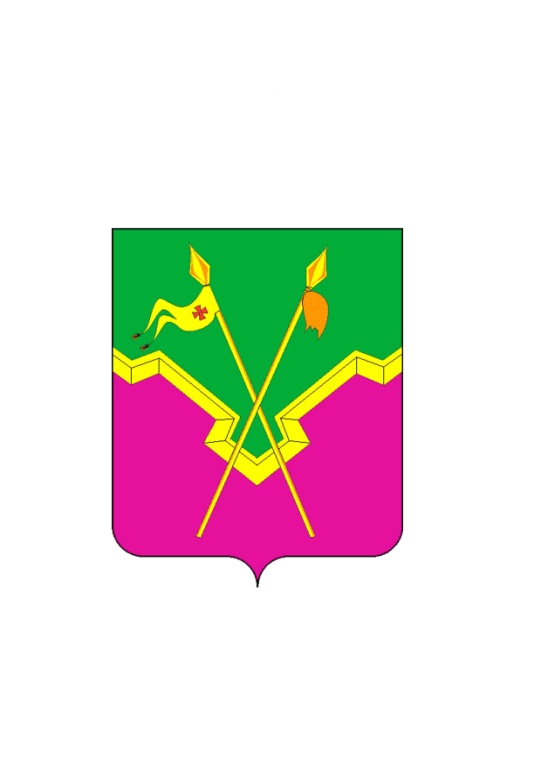 ПОСТАНОВЛЕНИЕ администрации Ейскоукрепленского сельского поселения Щербиновского района от 05.04.2019 № 26 «Об утверждении Порядка выдачи согласия владельца автомобильной дороги на капитальный ремонт, ремонт пересечений и примыканий в отношении автомобильных дорог федерального, регионального или межмуниципального значения с автомобильными дорогами местного значения Ейскоукрепленского сельского поселения Щербиновского района»стр. 3ПОСТАНОВЛЕНИЕ администрации Ейскоукрепленского сельского поселения Щербиновского района от 05.04.2019 № 27 «Об утверждении Положения об осуществлении муниципального контроля за обеспечением сохранности автомобильных дорог местного значения в границах Ейскоукрепленского сельского поселения Щербиновского района»стр. 9ПОСТАНОВЛЕНИЕ администрации Ейскоукрепленского сельского поселения Щербиновского района от 10.04.2019 № 28 «Об утверждении административного регламента предоставления администрацией Ейскоукрепленского сельского поселения Щербиновского района муниципальной услуги «Выдача специального разрешения на движение по автомобильным дорогам местного значения тяжеловесного и (или) крупногабаритного транспортного средства»стр. 32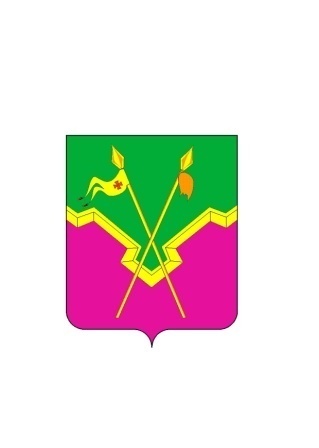 АДМИНИСТРАЦИЯЕЙСКОУКРЕПЛЕНСКОГО СЕЛЬСКОГО ПОСЕЛЕНИЯ ЩЕРБИНОВСКОГО РАЙОНАПОСТАНОВЛЕНИЕАДМИНИСТРАЦИЯЕЙСКОУКРЕПЛЕНСКОГО СЕЛЬСКОГО ПОСЕЛЕНИЯ ЩЕРБИНОВСКОГО РАЙОНАПОСТАНОВЛЕНИЕот 05.04.2019                                                 № 26село Ейское Укреплениесело Ейское Укрепление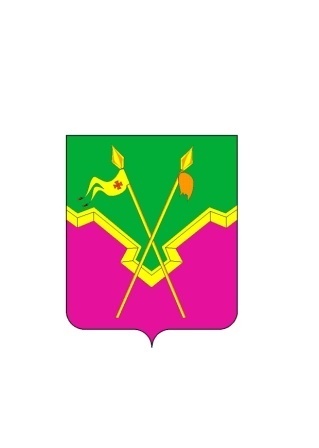 АДМИНИСТРАЦИЯЕЙСКОУКРЕПЛЕНСКОГО СЕЛЬСКОГО ПОСЕЛЕНИЯ ЩЕРБИНОВСКОГО РАЙОНАПОСТАНОВЛЕНИЕАДМИНИСТРАЦИЯЕЙСКОУКРЕПЛЕНСКОГО СЕЛЬСКОГО ПОСЕЛЕНИЯ ЩЕРБИНОВСКОГО РАЙОНАПОСТАНОВЛЕНИЕот 05.04.2019                                                 № 27село Ейское Укреплениесело Ейское УкреплениеАДМИНИСТРАЦИЯ                                                                   ЕЙСКОУКРЕПЛЕНСКОГО СЕЛЬСКОГО ПОСЕЛЕНИЯ                   ЩЕРБИНОВСКОГО РАЙОНАПОСТАНОВЛЕНИЕАДМИНИСТРАЦИЯ                                                                   ЕЙСКОУКРЕПЛЕНСКОГО СЕЛЬСКОГО ПОСЕЛЕНИЯ                   ЩЕРБИНОВСКОГО РАЙОНАПОСТАНОВЛЕНИЕот 10.04.2019 № 28село Ейское Укреплениесело Ейское УкреплениеПриложение № 1к административному регламенту Ейскоукрепленского сельского поселения Щербиновского района по предоставлению муниципальной услуги «Выдача специальногоразрешения на движение поавтомобильным дорогам общего пользования местного значениятяжеловесного и (или) крупногабаритного транспортного средства»Специальное разрешение № _____________на движение по автомобильным дорогам местного значения тяжеловесного и (или) крупногабаритного транспортного средстваСпециальное разрешение № _____________на движение по автомобильным дорогам местного значения тяжеловесного и (или) крупногабаритного транспортного средстваНаименование и организационно-правовая  форма перевозчика                       Местонахождение перевозчика             Класс, номер ООН, наименование и        описание перевозимого опасного груза    (опасных грузов)                        Тип, марка, модель транспортного        средства                                Государственный регистрационный знак    транспортного средства                  Срок действия специального разрешения   с __________ по ____________Маршрут (маршруты) движения             транспортного средства, осуществляющего перевозку опасных грузов <*>Адрес и телефон грузоотправителя        Адрес и телефон грузополучателя         Адреса промежуточных пунктов маршрута   перевозки и телефоны аварийной службы   Места стоянок и заправок топливом       Ф.И.О. должностного лица                уполномоченного органа и дата выдачи    разрешения                                                          М.П.        Особые условия действия                 специального разрешения             Отметки должностных лиц      надзорных контрольных органов          Особые условия действия                 специального разрешения                 Особые условия действия                 специального разрешения                 Особые условия действия                 специального разрешения                 Особые условия действия                 специального разрешения                 Особые условия действия                 специального разрешения                 Особые условия действия                 специального разрешения                       Ограничения                             Ограничения                             Ограничения                             Ограничения               Приложение № 2к административному регламенту Ейскоукрепленского сельского поселения Щербиновского района по предоставлению муниципальной услуги «Выдача специального разрешения на движение по автомобильным дорогам местного значения тяжеловесного и (или) крупногабаритного транспортного средства»Вид перевозки (международная,         межрегиональная, местная)             Вид перевозки (международная,         межрегиональная, местная)             Вид перевозки (международная,         межрегиональная, местная)             Вид перевозки (международная,         межрегиональная, местная)             Год   Год   Разрешено выполнить   Поездок в период с    Поездок в период с    Поездок в период с    по  По маршруту                                                              По маршруту                                                              По маршруту                                                              По маршруту                                                              По маршруту                                                              По маршруту                                                              По маршруту                                                              По маршруту                                                              По маршруту                                                              По маршруту                                                              Транспортное средство (автопоезд) (марка и модель транспортного средства (тягача, прицепа (полуприцепа)), государственный регистрационный знак    транспортного средства (тягача, прицепа (полуприцепа))                   Транспортное средство (автопоезд) (марка и модель транспортного средства (тягача, прицепа (полуприцепа)), государственный регистрационный знак    транспортного средства (тягача, прицепа (полуприцепа))                   Транспортное средство (автопоезд) (марка и модель транспортного средства (тягача, прицепа (полуприцепа)), государственный регистрационный знак    транспортного средства (тягача, прицепа (полуприцепа))                   Транспортное средство (автопоезд) (марка и модель транспортного средства (тягача, прицепа (полуприцепа)), государственный регистрационный знак    транспортного средства (тягача, прицепа (полуприцепа))                   Транспортное средство (автопоезд) (марка и модель транспортного средства (тягача, прицепа (полуприцепа)), государственный регистрационный знак    транспортного средства (тягача, прицепа (полуприцепа))                   Транспортное средство (автопоезд) (марка и модель транспортного средства (тягача, прицепа (полуприцепа)), государственный регистрационный знак    транспортного средства (тягача, прицепа (полуприцепа))                   Транспортное средство (автопоезд) (марка и модель транспортного средства (тягача, прицепа (полуприцепа)), государственный регистрационный знак    транспортного средства (тягача, прицепа (полуприцепа))                   Транспортное средство (автопоезд) (марка и модель транспортного средства (тягача, прицепа (полуприцепа)), государственный регистрационный знак    транспортного средства (тягача, прицепа (полуприцепа))                   Транспортное средство (автопоезд) (марка и модель транспортного средства (тягача, прицепа (полуприцепа)), государственный регистрационный знак    транспортного средства (тягача, прицепа (полуприцепа))                   Транспортное средство (автопоезд) (марка и модель транспортного средства (тягача, прицепа (полуприцепа)), государственный регистрационный знак    транспортного средства (тягача, прицепа (полуприцепа))                   Наименование, адрес и телефон владельца транспортного средства           Наименование, адрес и телефон владельца транспортного средства           Наименование, адрес и телефон владельца транспортного средства           Наименование, адрес и телефон владельца транспортного средства           Наименование, адрес и телефон владельца транспортного средства           Наименование, адрес и телефон владельца транспортного средства           Наименование, адрес и телефон владельца транспортного средства           Наименование, адрес и телефон владельца транспортного средства           Наименование, адрес и телефон владельца транспортного средства           Наименование, адрес и телефон владельца транспортного средства           Характеристика груза (наименование, габариты, масса)                     Характеристика груза (наименование, габариты, масса)                     Характеристика груза (наименование, габариты, масса)                     Характеристика груза (наименование, габариты, масса)                     Характеристика груза (наименование, габариты, масса)                     Характеристика груза (наименование, габариты, масса)                     Характеристика груза (наименование, габариты, масса)                     Характеристика груза (наименование, габариты, масса)                     Характеристика груза (наименование, габариты, масса)                     Характеристика груза (наименование, габариты, масса)                     Параметры транспортного средства (автопоезда):                           Параметры транспортного средства (автопоезда):                           Параметры транспортного средства (автопоезда):                           Параметры транспортного средства (автопоезда):                           Параметры транспортного средства (автопоезда):                           Параметры транспортного средства (автопоезда):                           Параметры транспортного средства (автопоезда):                           Параметры транспортного средства (автопоезда):                           Параметры транспортного средства (автопоезда):                           Параметры транспортного средства (автопоезда):                           Масса транспортного        средства (автопоезда) без  груза/с грузом (т)         Масса транспортного        средства (автопоезда) без  груза/с грузом (т)         Масса тягача    (т)             Масса тягача    (т)             Масса прицепа    (полуприцепа) (т)Масса прицепа    (полуприцепа) (т)Масса прицепа    (полуприцепа) (т)Масса прицепа    (полуприцепа) (т)Масса транспортного        средства (автопоезда) без  груза/с грузом (т)         Масса транспортного        средства (автопоезда) без  груза/с грузом (т)         Расстояния между осями     Расстояния между осями     Нагрузки на оси (т)        Нагрузки на оси (т)        Габариты транспортного     средства (автопоезда):     Габариты транспортного     средства (автопоезда):     Длина (м) Длина (м) Ширина (м)          Ширина (м)          Ширина (м)            Высота (м)   Высота (м)   Высота (м) Разрешение выдано (наименование уполномоченного органа)Разрешение выдано (наименование уполномоченного органа)Разрешение выдано (наименование уполномоченного органа)Разрешение выдано (наименование уполномоченного органа)Разрешение выдано (наименование уполномоченного органа)Разрешение выдано (наименование уполномоченного органа)(должность)                (должность)                (подпись)            (подпись)            (подпись)            (Ф.И.О.)               (Ф.И.О.)               (Ф.И.О.)               (Ф.И.О.)               (Ф.И.О.)               "___"_____________ 20__ г.                                               "___"_____________ 20__ г.                                               "___"_____________ 20__ г.                                               "___"_____________ 20__ г.                                               "___"_____________ 20__ г.                                               "___"_____________ 20__ г.                                               "___"_____________ 20__ г.                                               "___"_____________ 20__ г.                                               "___"_____________ 20__ г.                                               "___"_____________ 20__ г.                                               Вид сопровождения Особые условия движения <*>Особые условия движения <*>Особые условия движения <*>Особые условия движения <*>Владельцы автомобильных дорог, сооружений, инженерных коммуникаций, органы управления Госавтоинспекции и другие организации, согласовавшие перевозку (указывается наименование согласующей организации, исходящий номер и дата согласования)                                               Владельцы автомобильных дорог, сооружений, инженерных коммуникаций, органы управления Госавтоинспекции и другие организации, согласовавшие перевозку (указывается наименование согласующей организации, исходящий номер и дата согласования)                                               Владельцы автомобильных дорог, сооружений, инженерных коммуникаций, органы управления Госавтоинспекции и другие организации, согласовавшие перевозку (указывается наименование согласующей организации, исходящий номер и дата согласования)                                               Владельцы автомобильных дорог, сооружений, инженерных коммуникаций, органы управления Госавтоинспекции и другие организации, согласовавшие перевозку (указывается наименование согласующей организации, исходящий номер и дата согласования)                                               А. С основными положениями и требованиями законодательства Российской  Федерации в области перевозки тяжеловесных и (или) крупногабаритных грузов по дорогам Российской Федерации и настоящего специального разрешения ознакомлен:                                                   А. С основными положениями и требованиями законодательства Российской  Федерации в области перевозки тяжеловесных и (или) крупногабаритных грузов по дорогам Российской Федерации и настоящего специального разрешения ознакомлен:                                                   А. С основными положениями и требованиями законодательства Российской  Федерации в области перевозки тяжеловесных и (или) крупногабаритных грузов по дорогам Российской Федерации и настоящего специального разрешения ознакомлен:                                                   А. С основными положениями и требованиями законодательства Российской  Федерации в области перевозки тяжеловесных и (или) крупногабаритных грузов по дорогам Российской Федерации и настоящего специального разрешения ознакомлен:                                                   Водитель(и) транспортного       средства                        Водитель(и) транспортного       средства                        (Ф.И.О.) подпись                        (Ф.И.О.) подпись                        Б. Транспортное средство с грузом/без груза соответствует требованиям    законодательства Российской Федерации в области перевозки тяжеловесных и (или) крупногабаритных грузов и параметрам, указанным в настоящем  специальном разрешении                                                   Б. Транспортное средство с грузом/без груза соответствует требованиям    законодательства Российской Федерации в области перевозки тяжеловесных и (или) крупногабаритных грузов и параметрам, указанным в настоящем  специальном разрешении                                                   Б. Транспортное средство с грузом/без груза соответствует требованиям    законодательства Российской Федерации в области перевозки тяжеловесных и (или) крупногабаритных грузов и параметрам, указанным в настоящем  специальном разрешении                                                   Б. Транспортное средство с грузом/без груза соответствует требованиям    законодательства Российской Федерации в области перевозки тяжеловесных и (или) крупногабаритных грузов и параметрам, указанным в настоящем  специальном разрешении                                                   Подпись владельца транспортного средства                        Подпись владельца транспортного средства                        (Ф.И.О.)                                (Ф.И.О.)                                "___"__________ 20___ г.                  "___"__________ 20___ г.                  "___"__________ 20___ г.                     М.П.                       Отметки владельца транспортного средства о поездке (поездках)            транспортного средства (указывается дата начала каждой поездки,          заверяется подписью ответственного лица и печатью организации)           Отметки владельца транспортного средства о поездке (поездках)            транспортного средства (указывается дата начала каждой поездки,          заверяется подписью ответственного лица и печатью организации)           Отметки владельца транспортного средства о поездке (поездках)            транспортного средства (указывается дата начала каждой поездки,          заверяется подписью ответственного лица и печатью организации)           Отметки владельца транспортного средства о поездке (поездках)            транспортного средства (указывается дата начала каждой поездки,          заверяется подписью ответственного лица и печатью организации)           Отметки грузоотправителя об отгрузке груза при межрегиональных и         местных перевозках (указывается дата отгрузки, реквизиты                 грузоотправителя, заверяется подписью ответственного лица и печатью      организации)                                                             Отметки грузоотправителя об отгрузке груза при межрегиональных и         местных перевозках (указывается дата отгрузки, реквизиты                 грузоотправителя, заверяется подписью ответственного лица и печатью      организации)                                                             Отметки грузоотправителя об отгрузке груза при межрегиональных и         местных перевозках (указывается дата отгрузки, реквизиты                 грузоотправителя, заверяется подписью ответственного лица и печатью      организации)                                                             Отметки грузоотправителя об отгрузке груза при межрегиональных и         местных перевозках (указывается дата отгрузки, реквизиты                 грузоотправителя, заверяется подписью ответственного лица и печатью      организации)                                                             (без отметок недействительно)                                            (без отметок недействительно)                                            (без отметок недействительно)                                            (без отметок недействительно)                                            Особые отметки контролирующих органов                                    Особые отметки контролирующих органов                                    Особые отметки контролирующих органов                                    Особые отметки контролирующих органов                                    Приложение № 3к административному регламенту Ейскоукрепленского сельского поселения Щербиновского района по предоставлению муниципальной услуги «Выдача специального разрешения на движение по автомобильным дорогам местного значения тяжеловесного и (или) крупногабаритного транспортного средства»      Тип, марка, модель           транспортного средства          Государственный регистрационный            знак транспортного средства       Приложение № 4к административному регламенту Ейскоукрепленского сельского поселения Щербиновского района по предоставлению муниципальной услуги «Выдача специального разрешения на движение по автомобильным дорогам местного значения тяжеловесного и (или) крупногабаритного транспортного средства»Наименование, адрес и телефон владельца транспортного средства           Наименование, адрес и телефон владельца транспортного средства           Наименование, адрес и телефон владельца транспортного средства           Наименование, адрес и телефон владельца транспортного средства           Наименование, адрес и телефон владельца транспортного средства           Наименование, адрес и телефон владельца транспортного средства           Наименование, адрес и телефон владельца транспортного средства           Наименование, адрес и телефон владельца транспортного средства           Наименование, адрес и телефон владельца транспортного средства           Наименование, адрес и телефон владельца транспортного средства           Наименование, адрес и телефон владельца транспортного средства           Наименование, адрес и телефон владельца транспортного средства           Наименование, адрес и телефон владельца транспортного средства           Наименование, адрес и телефон владельца транспортного средства           Наименование, адрес и телефон владельца транспортного средства           Наименование, адрес и телефон владельца транспортного средства           ИНН, ОГРН/ОГРИП владельца       транспортного средства <*>ИНН, ОГРН/ОГРИП владельца       транспортного средства <*>ИНН, ОГРН/ОГРИП владельца       транспортного средства <*>ИНН, ОГРН/ОГРИП владельца       транспортного средства <*>Маршрут движения                                                         Маршрут движения                                                         Маршрут движения                                                         Маршрут движения                                                         Маршрут движения                                                         Маршрут движения                                                         Маршрут движения                                                         Маршрут движения                                                         Маршрут движения                                                         Маршрут движения                                                         Маршрут движения                                                         Маршрут движения                                                         Маршрут движения                                                         Маршрут движения                                                         Маршрут движения                                                         Маршрут движения                                                         Вид перевозки (международная, межрегиональная, местная)    Вид перевозки (международная, межрегиональная, местная)    Вид перевозки (международная, межрегиональная, местная)    Вид перевозки (международная, межрегиональная, местная)    Вид перевозки (международная, межрегиональная, местная)    Вид перевозки (международная, межрегиональная, местная)    Вид перевозки (международная, межрегиональная, местная)    Вид перевозки (международная, межрегиональная, местная)    Вид перевозки (международная, межрегиональная, местная)    Вид перевозки (международная, межрегиональная, местная)    Вид перевозки (международная, межрегиональная, местная)    Вид перевозки (международная, межрегиональная, местная)    Вид перевозки (международная, межрегиональная, местная)    На срок                         На срок                         На срок                         На срок                         с  с  по  по  по  по  На количество поездок           На количество поездок           На количество поездок           На количество поездок           Характеристика груза:           Характеристика груза:           Характеристика груза:           Характеристика груза:           Делимый    Делимый    Делимый    Делимый    да                  да                  да                  да                  да                  да                  да                  нет    Наименование <**>Наименование <**>Наименование <**>Наименование <**>Наименование <**>Наименование <**>Наименование <**>Наименование <**>Габариты            Габариты            Габариты            Габариты            Габариты            Габариты            Габариты            Масса  Транспортное средство (автопоезд) (марка и модель транспортного          средства (тягача, прицепа (полуприцепа)), государственный                регистрационный знак транспортного средства (тягача, прицепа             (полуприцепа))                                                           Транспортное средство (автопоезд) (марка и модель транспортного          средства (тягача, прицепа (полуприцепа)), государственный                регистрационный знак транспортного средства (тягача, прицепа             (полуприцепа))                                                           Транспортное средство (автопоезд) (марка и модель транспортного          средства (тягача, прицепа (полуприцепа)), государственный                регистрационный знак транспортного средства (тягача, прицепа             (полуприцепа))                                                           Транспортное средство (автопоезд) (марка и модель транспортного          средства (тягача, прицепа (полуприцепа)), государственный                регистрационный знак транспортного средства (тягача, прицепа             (полуприцепа))                                                           Транспортное средство (автопоезд) (марка и модель транспортного          средства (тягача, прицепа (полуприцепа)), государственный                регистрационный знак транспортного средства (тягача, прицепа             (полуприцепа))                                                           Транспортное средство (автопоезд) (марка и модель транспортного          средства (тягача, прицепа (полуприцепа)), государственный                регистрационный знак транспортного средства (тягача, прицепа             (полуприцепа))                                                           Транспортное средство (автопоезд) (марка и модель транспортного          средства (тягача, прицепа (полуприцепа)), государственный                регистрационный знак транспортного средства (тягача, прицепа             (полуприцепа))                                                           Транспортное средство (автопоезд) (марка и модель транспортного          средства (тягача, прицепа (полуприцепа)), государственный                регистрационный знак транспортного средства (тягача, прицепа             (полуприцепа))                                                           Транспортное средство (автопоезд) (марка и модель транспортного          средства (тягача, прицепа (полуприцепа)), государственный                регистрационный знак транспортного средства (тягача, прицепа             (полуприцепа))                                                           Транспортное средство (автопоезд) (марка и модель транспортного          средства (тягача, прицепа (полуприцепа)), государственный                регистрационный знак транспортного средства (тягача, прицепа             (полуприцепа))                                                           Транспортное средство (автопоезд) (марка и модель транспортного          средства (тягача, прицепа (полуприцепа)), государственный                регистрационный знак транспортного средства (тягача, прицепа             (полуприцепа))                                                           Транспортное средство (автопоезд) (марка и модель транспортного          средства (тягача, прицепа (полуприцепа)), государственный                регистрационный знак транспортного средства (тягача, прицепа             (полуприцепа))                                                           Транспортное средство (автопоезд) (марка и модель транспортного          средства (тягача, прицепа (полуприцепа)), государственный                регистрационный знак транспортного средства (тягача, прицепа             (полуприцепа))                                                           Транспортное средство (автопоезд) (марка и модель транспортного          средства (тягача, прицепа (полуприцепа)), государственный                регистрационный знак транспортного средства (тягача, прицепа             (полуприцепа))                                                           Транспортное средство (автопоезд) (марка и модель транспортного          средства (тягача, прицепа (полуприцепа)), государственный                регистрационный знак транспортного средства (тягача, прицепа             (полуприцепа))                                                           Транспортное средство (автопоезд) (марка и модель транспортного          средства (тягача, прицепа (полуприцепа)), государственный                регистрационный знак транспортного средства (тягача, прицепа             (полуприцепа))                                                           Параметры транспортного средства (автопоезда)                            Параметры транспортного средства (автопоезда)                            Параметры транспортного средства (автопоезда)                            Параметры транспортного средства (автопоезда)                            Параметры транспортного средства (автопоезда)                            Параметры транспортного средства (автопоезда)                            Параметры транспортного средства (автопоезда)                            Параметры транспортного средства (автопоезда)                            Параметры транспортного средства (автопоезда)                            Параметры транспортного средства (автопоезда)                            Параметры транспортного средства (автопоезда)                            Параметры транспортного средства (автопоезда)                            Параметры транспортного средства (автопоезда)                            Параметры транспортного средства (автопоезда)                            Параметры транспортного средства (автопоезда)                            Параметры транспортного средства (автопоезда)                            Масса транспортного      средства (автопоезда) безгруза/с грузом (т)       Масса транспортного      средства (автопоезда) безгруза/с грузом (т)       Масса тягача(т)         Масса тягача(т)         Масса тягача(т)         Масса прицепа  (полуприцепа)  (т)            Масса прицепа  (полуприцепа)  (т)            Масса прицепа  (полуприцепа)  (т)            Масса прицепа  (полуприцепа)  (т)            Масса прицепа  (полуприцепа)  (т)            Расстояния между осями              Расстояния между осями              Расстояния между осями              Расстояния между осями              Расстояния между осями              Расстояния между осями              Нагрузки на оси (т)                 Нагрузки на оси (т)                 Нагрузки на оси (т)                 Нагрузки на оси (т)                 Нагрузки на оси (т)                 Нагрузки на оси (т)                 Габариты транспортного средства (автопоезда):                            Габариты транспортного средства (автопоезда):                            Габариты транспортного средства (автопоезда):                            Габариты транспортного средства (автопоезда):                            Габариты транспортного средства (автопоезда):                            Габариты транспортного средства (автопоезда):                            Габариты транспортного средства (автопоезда):                            Габариты транспортного средства (автопоезда):                            Габариты транспортного средства (автопоезда):                            Габариты транспортного средства (автопоезда):                            Габариты транспортного средства (автопоезда):                            Габариты транспортного средства (автопоезда):                            Габариты транспортного средства (автопоезда):                            Габариты транспортного средства (автопоезда):                            Габариты транспортного средства (автопоезда):                            Габариты транспортного средства (автопоезда):                            Длина (м)    Ширина (м)    Ширина (м)    Высота (м)  Высота (м)  Высота (м)  Высота (м)  Минимальный радиус поворота с  грузом (м)                     Минимальный радиус поворота с  грузом (м)                     Минимальный радиус поворота с  грузом (м)                     Минимальный радиус поворота с  грузом (м)                     Минимальный радиус поворота с  грузом (м)                     Минимальный радиус поворота с  грузом (м)                     Минимальный радиус поворота с  грузом (м)                     Минимальный радиус поворота с  грузом (м)                     Минимальный радиус поворота с  грузом (м)                     Необходимость автомобиля                 сопровождения (прикрытия)                Необходимость автомобиля                 сопровождения (прикрытия)                Необходимость автомобиля                 сопровождения (прикрытия)                Необходимость автомобиля                 сопровождения (прикрытия)                Необходимость автомобиля                 сопровождения (прикрытия)                Необходимость автомобиля                 сопровождения (прикрытия)                Необходимость автомобиля                 сопровождения (прикрытия)                Предполагаемая максимальная скорость движения      транспортного средства (автопоезда) (км/час)       Предполагаемая максимальная скорость движения      транспортного средства (автопоезда) (км/час)       Предполагаемая максимальная скорость движения      транспортного средства (автопоезда) (км/час)       Предполагаемая максимальная скорость движения      транспортного средства (автопоезда) (км/час)       Предполагаемая максимальная скорость движения      транспортного средства (автопоезда) (км/час)       Предполагаемая максимальная скорость движения      транспортного средства (автопоезда) (км/час)       Предполагаемая максимальная скорость движения      транспортного средства (автопоезда) (км/час)       Предполагаемая максимальная скорость движения      транспортного средства (автопоезда) (км/час)       Предполагаемая максимальная скорость движения      транспортного средства (автопоезда) (км/час)       Банковские реквизиты                               Банковские реквизиты                               Банковские реквизиты                               Банковские реквизиты                               Банковские реквизиты                               Банковские реквизиты                               Банковские реквизиты                               Банковские реквизиты                               Банковские реквизиты                               Оплату гарантируем                                                       Оплату гарантируем                                                       Оплату гарантируем                                                       Оплату гарантируем                                                       Оплату гарантируем                                                       Оплату гарантируем                                                       Оплату гарантируем                                                       Оплату гарантируем                                                       Оплату гарантируем                                                       Оплату гарантируем                                                       Оплату гарантируем                                                       Оплату гарантируем                                                       Оплату гарантируем                                                       Оплату гарантируем                                                       Оплату гарантируем                                                       Оплату гарантируем                                                       (должность)                       (должность)                       (должность)                       (должность)                       (должность)                       (подпись)              (подпись)              (подпись)              (подпись)              (подпись)              (подпись)              (подпись)              (фамилия)     (фамилия)     (фамилия)     (фамилия)     